TO: R. Hawryluk, C. NeumeyerFROM: S.P. Gerhardt (PPPL), M.L. Reinke (ORNL)SUBJECT: Heat Fluxes on the Inboard Divertor Vertical Region1: IntentThe intent of this memo is to document the heat flux related requirements on the plasma facing components (PFCs) for the Inboard Divertor Vertical (IBDV), complementing other documents that describe the same for the Center Stack Angled Section (CSAS), Inboard Divertor Horizontal (IBDH) and Outboard Divertor (OBD) [1,2] surfaces. Specific requests from Topical Science Groups (TSGs) are included [3-8], as are additional scans motivated by those requests.2: ConclusionsTable 2.1: Suggested heat flux requirements for IBDV surfaceThe various use cases for the IBDV can be reduced to the following requirements shown in Table 2.1.  Section 5 outlines the decision making process for Case#1 and Case#2 requirements and describes the discharges in more detail.  These both utilize strikepoint sweeping to lower time-averaged heat flux.  Section 4 outlines stationary LSN and DN discharges where it was found that at high power and Ip=2 MA, BT= 1 T, peak IBDV heat fluxes were above 7 MW/m2, anticipated to be beyond designs using isotropic graphite.  Through analysis of TSG requests and further investigation, it was found that the PF1a coil location prevents the strike point from reaching the lower portion, |Z| > 1.5 [m], of the IBDV surface.  This results in a lower heat flux requirement for this region, with Case#3 in Table 2.1 representing the effect of power from the high heat flux regions spilling over into the lower heat flux regions, for instance in DivSOL 8-05. This is discussed in more detail in Section 7.  The Case#4 requirement is based on needing to handle a marginal amount of power in the reversed helicity to support DivSOL TSG research.It is worth noting that uncertainty in specifying inner divertor heat fluxes are rather large, even relative to the outer divertor, and models are intended to give conservative predictions.  To enhance radiation in the divertor, a requirement for private flux region gas fueling has been added.  A detailed post-Recovery commissioning plan is necessary to help validate heat flux models and update NSTX-U operating space accordingly.3: MethodsThe methods in this memo are described in Section 3 of the memo Heat Fluxes on the CSAS and Far OBD Region [1]. Note that the Heuristic Drift Scaling of the SOL width is used, and a 30% radiation fraction is assumed. Both of these are likely to be conservative assumptions, i.e. provide large projected heat fluxes. Calculations are based on the original NSTX-U PFC boundary. If that boundary is moved as in the expected CDR designs, the heat fluxes for the chosen equilibria may change.4: Stationary H-modes4.1: Double-Null CasesDouble-null (DN) equilibria are up-down symmetric, with an X-point on the boundary at both the top and bottom of the equilibrium. These will have the lowest heating on the vertical targets. This section describes double-null equilibria that were requested by the ASC[4] and DivSOL[3] TSGs in the TSG survey.4.1.1: DN Scans from the DivSOL TSGA series of cases were run at elongation of 2.25 and high triangularity of 0.6; the ISP lands at approximately Z=+/- 1.32 m. In all cases, there is a radiated power fraction of 30%, with 10% of the remaining power going each of the lower or upper inner targets.  Figure 4.1.1.1 show example equilibria, where these modest elongations will also deposit some ‘spillover’ power onto the CSAS as discussed in Section 5 of [1].Table 4.1.1.1: Common parameters for the DivSol DN scans in this sectionThe heat fluxes from these IP and BT scans are listed in Table 4.1.1.2 (see Section 4.2 for more explanation on the how these data are derived).  From Table 4.1.1.2, it appear that even in perfect double null, power fluxes exceeding 10 MW/m2 are possible within present model assumptions (e.g. 30% radiated power).  Despite a small fraction of the input power being delivered to the inner strike point, it is difficult to consistently achieve small angles of incidence due to limited influence by the PF1 coil set. 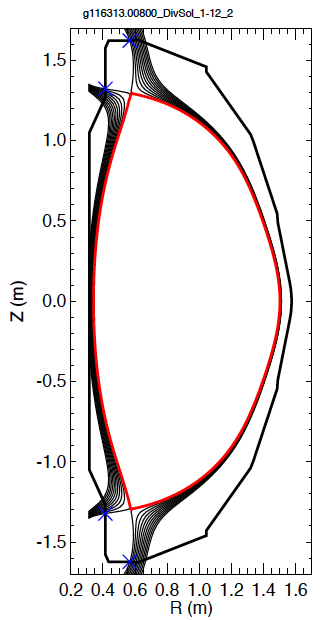 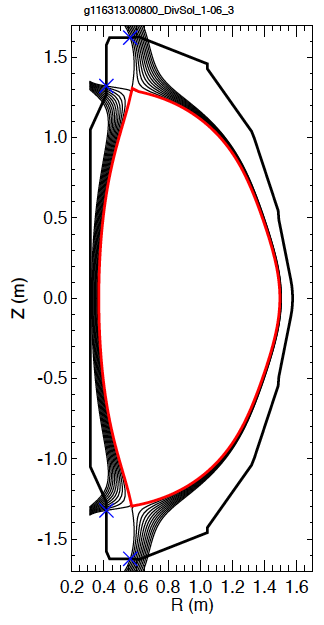 Fig. 4.1.1.1: Representative DN equilibria discussed in this sectionTable 4.1.1.2: Common parameters for the DivSol DN scans in this section. 4.1.2 DN Scans from ASC TSGThe ASC TSG requested a series of DN scans. While the initial request was for cases with elongations of 2.4, these were augmented by cases with elongations of 2.6.  These include cases at the highest current, Ip=2.0 MA and field, BT=1.0 T, expected for NSTX-U, over a range of input powers.Table 4.1.2.1: Parameters of the ASC scan at elongation of 2.3 and triangularities of 0.65. The height of the inner strikepoint is Z=-1.33 in these equilibria.Table 4.1.2.2: Parameters of the ASC scan at elongation of 2.42 and triangularities of 0.66. The height of the inner strikepoint is Z=-1.39 in these equilibria.Once again, very large heat fluxes are observed, especially in the scan at elongation of 2.3 in Table 4.1.2.1. At higher elongation, reflected in Table 4.1.2.2,  where the PF-1a current can be dropped, the heat fluxes are somewhat reduced, primarily through poloidal flux expansion.  This has the consequence of reducing the minimum angle of attack, requiring more precise alignment of PFCs.  To establish long-pulse operations at the higher elongations will require demonstrating operations at lower elongation, so cases in Table 4.1.2.1 are still relevant, but at shorter durations.4.2: Lower Single Null CasesLower single null (LSN) equilibria have a dominant X-point on the lower portion of the plasma boundary. These will typically have significantly higher heat fluxes on the lower vertical target, due to power that can flow over the top of the plasma and down the inboard side to the inner strike-point.  For strongly lower single cases, , the model assumes that 30% of the input power is going to the inner target, with 70% going to the outer.  In contrast, in DN plasmas the model assumes only 10% of the power is going to the lower, inner target.  LSN cases were requested from the DivSOL [3], PED [5], and MPFC TSGs [8].4.2.1: LSN Cases from the Div-SOL Research AgendaTable 4.2.1.1: Common parameters for the LSN scans in this sectionThese DivSOL studies here were typically based on 2-3 nearby equilibria for each configuration. These equilibria had some small planned variation in the outer strikepoint radius, but very small variation in the inner strike-point height. An example set of equilibria is shown in Fig. 4.2.1.1.An example heat flux profile is shown in Fig. 4.2.1.2. The various colors correspond to: green dashed: averaged heat flux over the (small) sweepred dot-dashed: peak heat flux encountered at each location during the sweepblack solid: heat flux profile for the single equilibriumThe peak heat flux for the single equilibrium under consideration is ~20 MW/m2, which is quite close to the ~22 MW/m2 flux of the most peaked profile in the very small scan.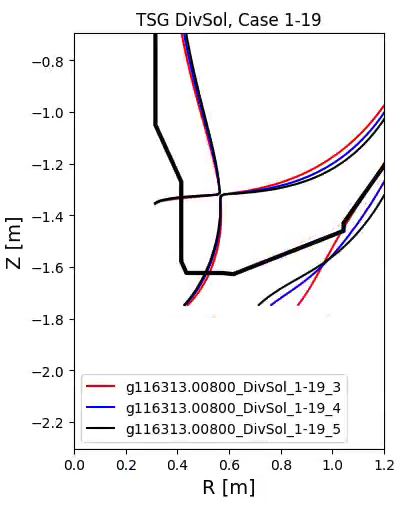 Fig. 4.2.1.1: Example family of equilibria for one of the drsep=-6mm cases.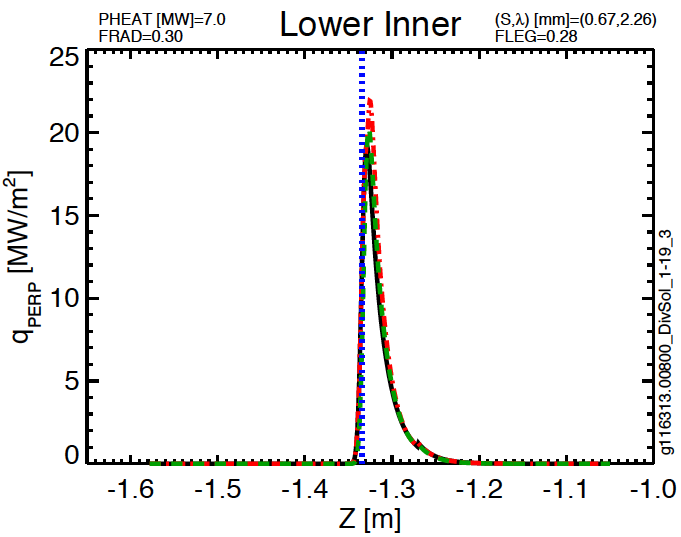 Fig. 4.2.1.2: Heat flux profile on the inner target for the scan DivSOL, 1-19.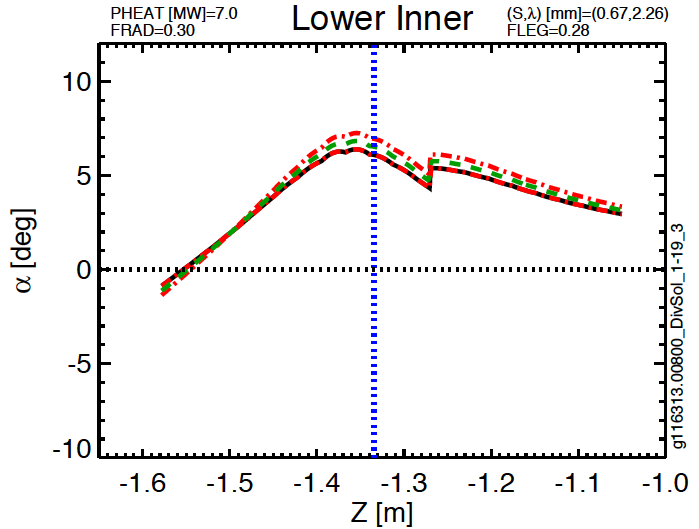 Fig. 4.2.1.3: Field line angles on the inner vertical target for the scan DivSOL, 1-19.  The profile of the field line angle is shown in Fig. 4.2.1.2. The field line angle is approximately 6.5 degrees at the peak of the heat flux profile.  The discontinuity at Z ~ -1.34 [m] is the transition between the IBDV and the CSAS.These types of calculations are repeated for the full set of equilibria, and are shown in Table. 4.2.1.2. Very high heat fluxes are observed at high current.Table 4.2.1.2: Heat flux parameters on the vertical target for the scans LSN scans noted in Table 4.2.1.1.  The percentage to lower IBDV is < 30% since drsep can be of order the heat flux width.From this table, it is clear that unmitigated heat fluxes in some LSN configurations are likely to be beyond allowables for the most advanced PFC designs, even when considering the TSG request of durations of 1-2 seconds. Further heat flux mitigation through increased radiation is possible and in fact is a primary research focus for these targets.  Additionally there is a large uncertainty in these predictions for the inner divertor heat flux width scaling.  Thus, while Scenarios like 1-23 and 1-24, and equivalents at higher Ip, should not drive PFC heat flux requirements, they represent a usage scenario for which the compatibility should be evaluated based on delivered IBDV designs and results from initial commissioning.  In particular, due to PFC shaping, the angle requirements for these may still need to be considered in design requirements, since even if 85% of the power to the inner target could be removed for Scenario 1-24, dropping qpeak ~ 6.3 MW/m2, if shaped tiles are not engineered to accept power flux at  ~ 6.5o, the case could remain incompatible with final IBDV designs.4.2.2: LSN Cases from the Pedestal Research AgendaThe PED TSG [5] requested a series of equilibria at modest triangularity, in both double null and biased down with drsep=-1.5 cm, which is much larger than the assumed heat flux width. The DN cases will not challenge the PFCs compared to the LSN cases, and therefore only the LSN cases are considered here.  There are similar results and implications as discussed in Section 4.2.1 as these scenarios have inner divertor heat flux far beyond expected IBDV capabilities.Table 4.2.2.1: Heat flux parameters on the vertical target for LSN scans at 1.2 MA and 0.65 T.Table 4.2.2.2: Heat flux parameters on the vertical target for LSN scans at 1.4 MA and 8 MW.Table 4.2.2.3: Heat flux parameters on the vertical target for LSN scans at 1.8 MA and 10 MW.4.3: Summary of Vertical Target Heat Fluxes for Stationary H-modesThe data in Sections 4.1 and 4.2 is combined in Figure 4.3.1 and Figure 4.3.2.  The first figure shows the peak heat flux as a function of plasma current for the PED, ASC and DivSOL TSG scans. Double null cases can exceed 8 MW/m2, while high current LSN cases can approach 40 MW/m2. These are larger than the expected allowables for PFCs based on isotropic graphite, and therefore some method of heat flux reduction (e.g. strikepoint sweeping or enhanced radiation from impurity seeding) would be necessary.  As previously mentioned, compatibility would be judged based on delivered IBDV designs and results from initial plasma commissioning.Note that at IP=2 MA, midplane scrape-off layer widths are typically of order 2 mm, and therefore controllability of drsep on this scale is important in avoiding LSN/USN-level heat fluxes in nominal DN scenarios.  If these drsep variations are oscillatory, their effect may average out, although the upper IBDV would see higher heat flux than the lower in cases that are slightly biased USN due to ExB drift asymmetries. Thus large, steady-state drsep errors scale need to be eliminated to prevent unintended heat loading of the vertical target at single null levels.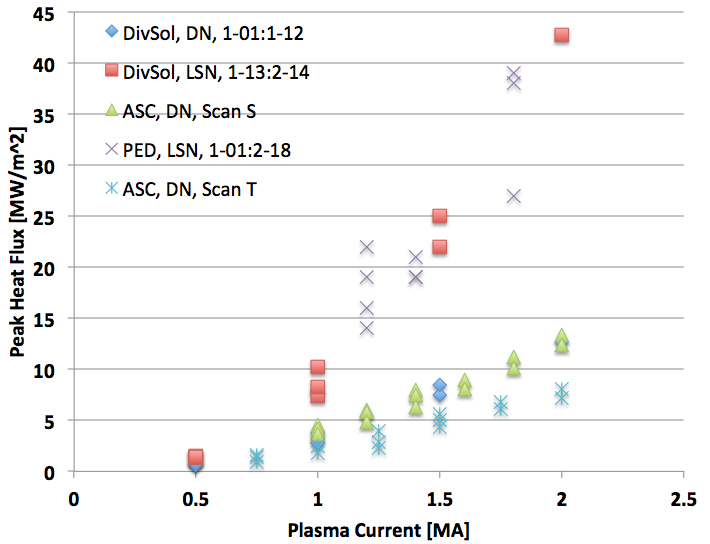 Fig. 4.3.1: Peak heat fluxes for cases in Section 4, as a function of plasma current.Field line angles are shown in Fig. 4.3.2. Angles range from just below 1 degree to above 8 degrees.  The present requirements in Table 2.1 have a maximum angle of 6.0 degrees, making it likely that a few of these cases will not be compatible with the final designs of shaped PFCs.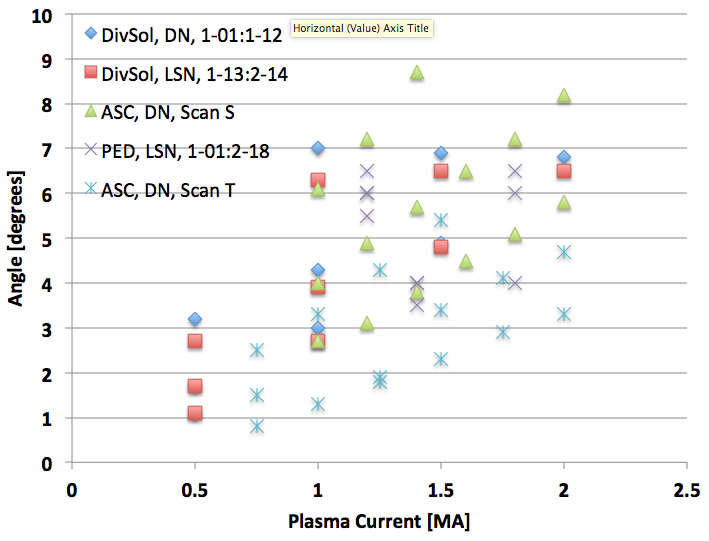 Fig. 4.3.2: Field line angle at the location of peak heat flux versus Ip for cases in Section 45: LSN H-Mode Sweeps on the IBDVThe previous section showed that large heat fluxes can be found on the inner target, likely exceeded PFC heat flux handling limits even in double-null if that leg remains in an “attached” state. To mitigate the large heat fluxes on the inner vertical target, sweeping has been considered. This section considers results from studies to vertically sweep the inner strikepoint.Multiple sweeping strategies were developed and the relative advantages to each would depend on the nature of the experiment under consideration: Sweep the inner strikepoint via adjustments to the X-point(s). In LSN plasmas, this can be done by shifting the plasma up and down.Sweep with fixed X-point(s) using variations in the shape parameters, such outer squareness and inner gap. Combinations of these strategies are also possible. In any sweeping case, further plasma control work is required to develop these techniques, as well as operations time during NSTX-U commissioning to demonstrate them.  The Tables 5.1-5.4 and Figure 5.1-5.8 illustrate scans that form the basis for requirements in Table 2.1, while all scans considered are shown in the Appendix. Table 5.1: Parameters for DivSOL scan 8-05.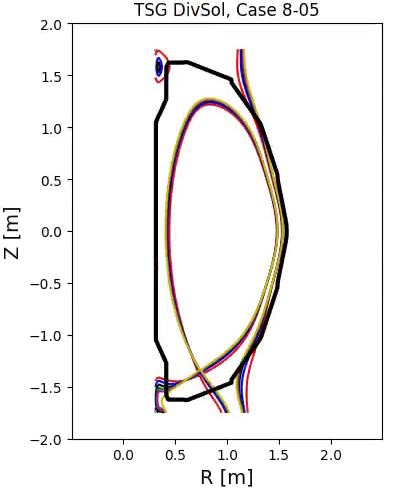 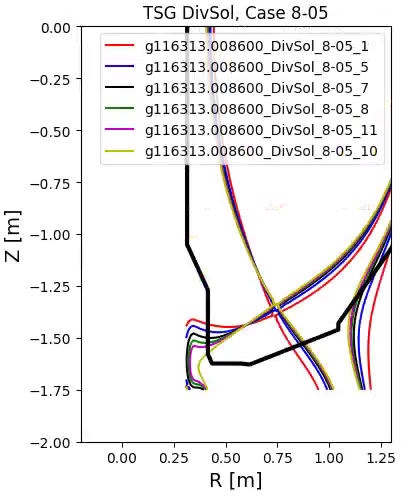 Fig. 5.1: Equilibria for scan DivSOL, 8-05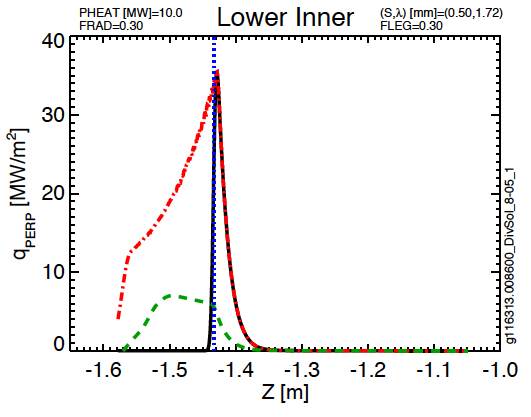 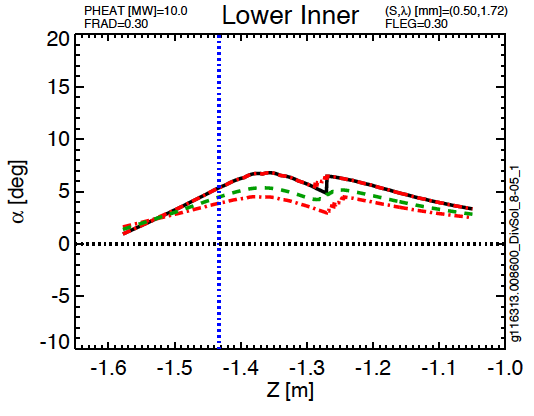 Fig 5.2: Lower inner target parameters from DivSOL Scan 8-05Table 5.2:Parameters for PED scan 2-05.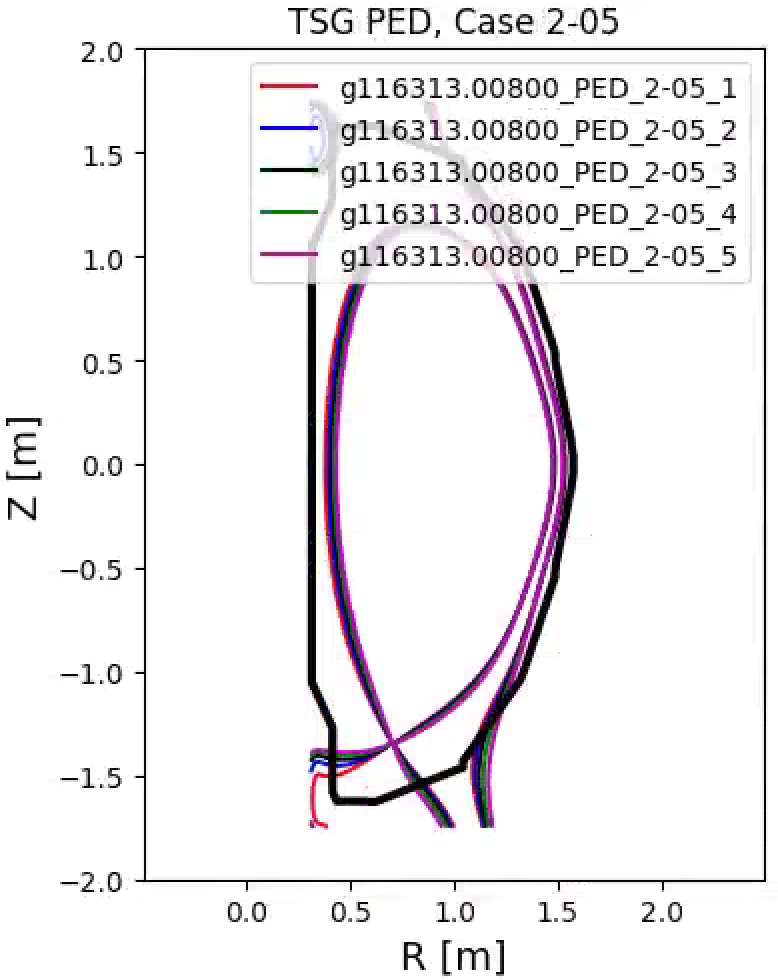 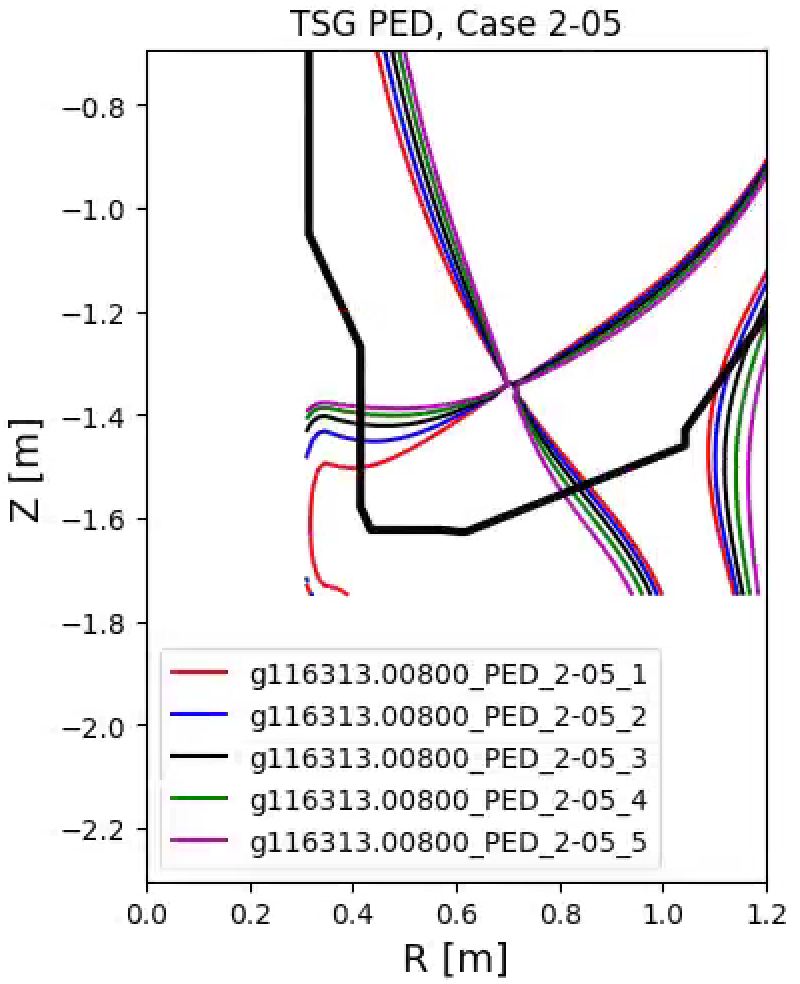 Fig. 5.3: Equilibria for scan PED, 2-05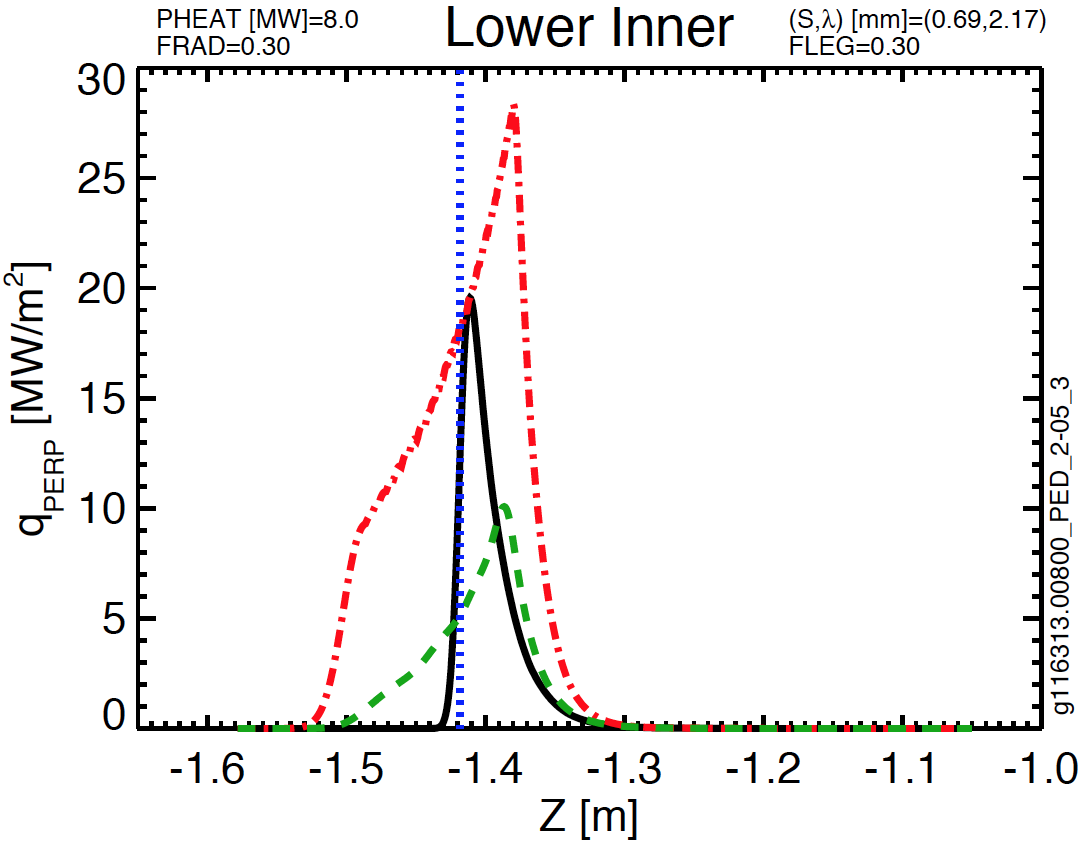 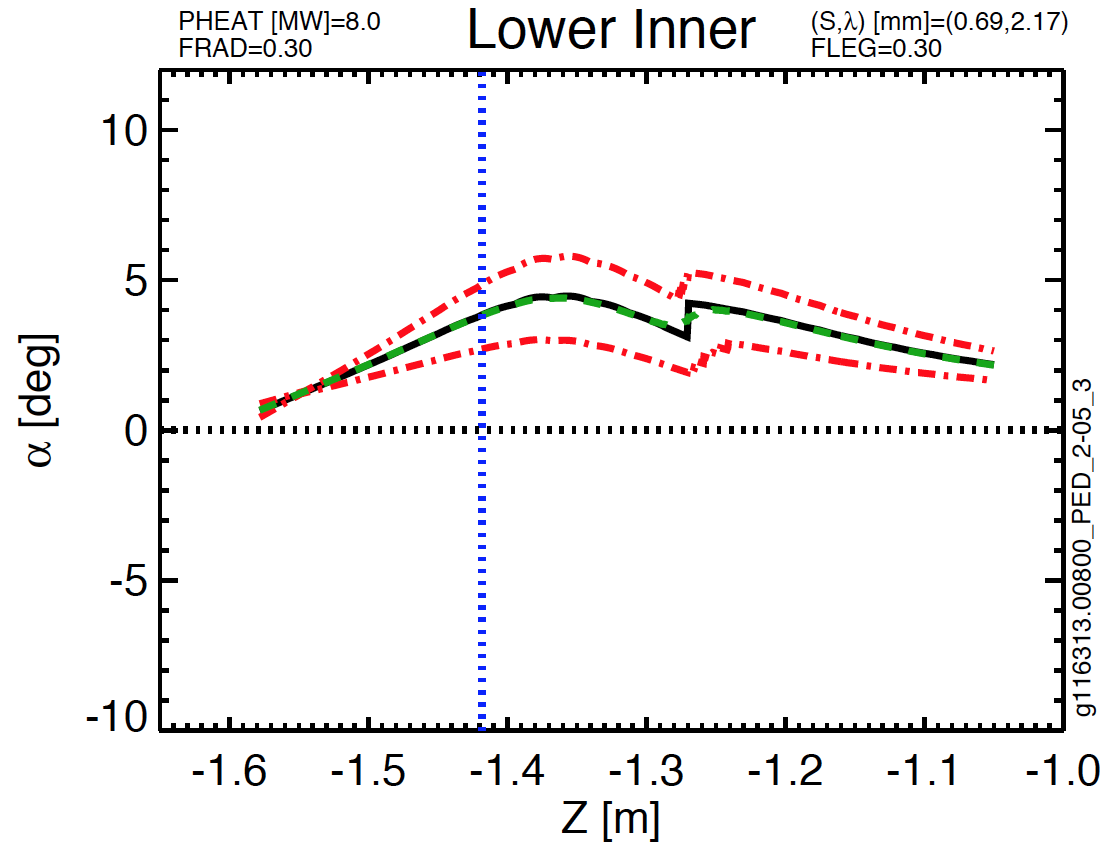 Fig. 5.4: Lower inner target parameters for PED 2-05Table 5.3: Parameters for Case 2, Scan 4.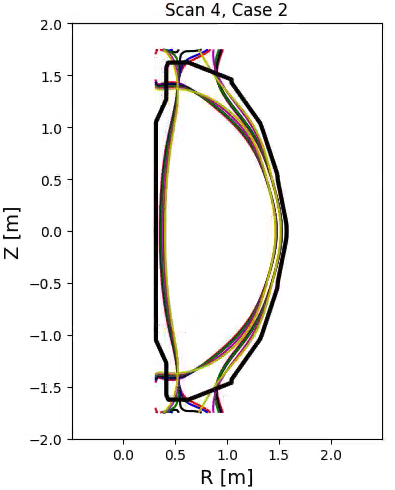 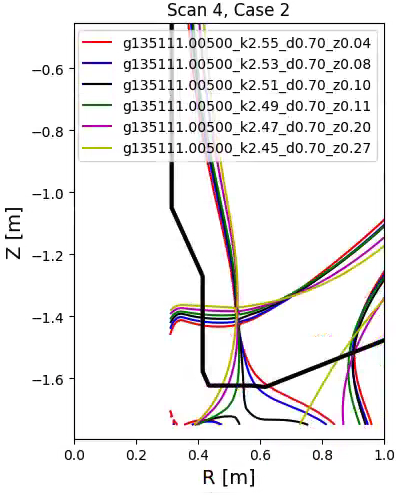 Fig. 5.5: Equilibria for Case 2, Scan 4.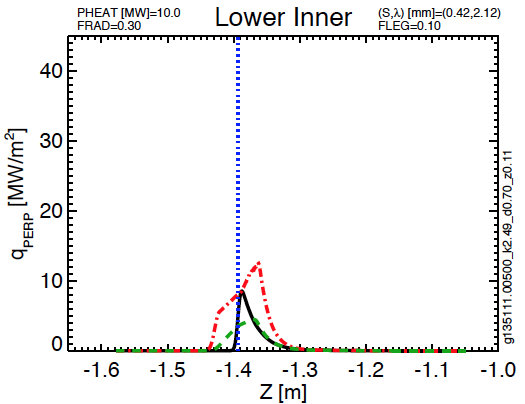 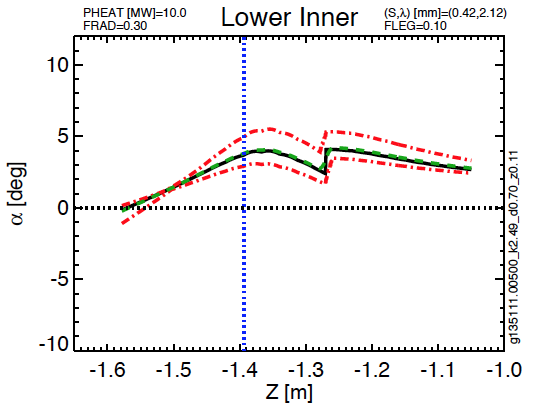 Fig. 5.6: Lower inner target parameters for Case 2, Scan 4Table 5.4: Parameters for Case 3, Scan 1.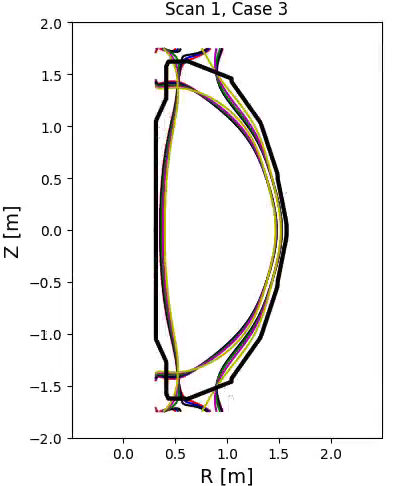 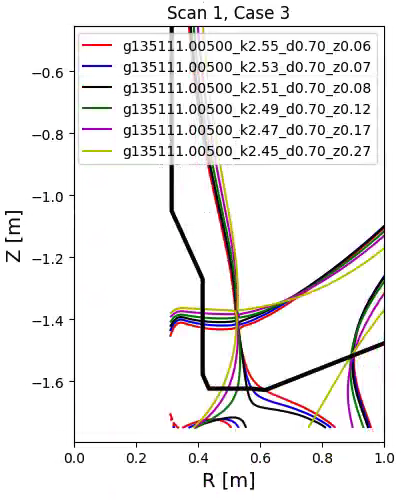 Fig. 5.7: Equilibria for Case 3, Scan 1.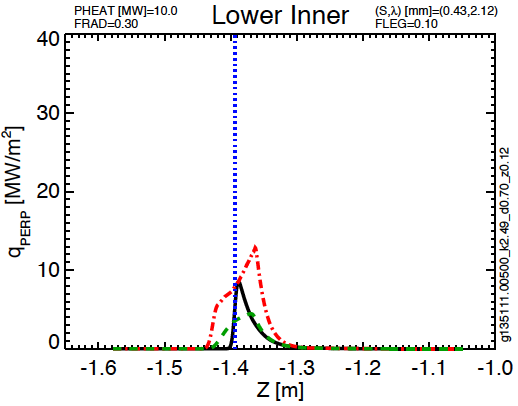 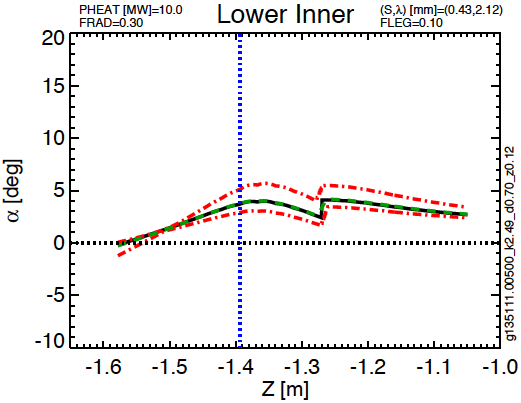 Fig. 5.8: Lower inner target parameters for Case 3, Scan 1Table 5.5: Vertical target heat flux parameters and angles for various scans, in LSN scenarios.Table 5.6:Vertical target heat flux parameters and angles for various scans, in DN (drsep=0) scenarios.Tables 5.5 and 5.6 summarize LSN and DN sweeping scenarios which drive requirements for the IBDV PFCs.  Note that the Case/Scan series in Table 5.6 is derived from inputs from the ASC TSG.  There are multiple examples in Table 5.5 of scenarios that will only be compatible assuming significant reduction in inner target heat flux through radiation.  To obtain operational space for these DivSOL and PED TSGs, the Case#2 requirement is set in Table 2.1 for the IBDV to allow short, ~1 second, pulses of up to 10 MW/m2 for angles up to 6.0 degrees.  A lower angle limit, to test edge loading/shadowing conditions is set to 2.0 degrees.  Note that the scans, as shown in Figures 5.2 and 5.4 indicate that at the lower angles of incidence the power flux will be reduced, so testing 10 MW/m2 at 2.0 degrees may be overly conservative. From Table 5.6, the long, ~5 second, pulse at high current, field and power cases in DN are listed, and it is critical that a number of these options are compatible with the IBDV design to insure a flexible operating space.  All of the Case 2, 3 and 4 scans listed can be covered by the Case#1 requirement in Table 2.1 for operating at 5.0 MW/m2 for angles up to 5.5 degrees.  This is greater than the maximum peak swept power for those scans, in order to be conservative, since these represent compatibility of the 2 MA, 1 T, 10 MW cases of high importance to the NSTX-U mission.  A lower angle limit, to test edge loading/shadowing conditions is set to 2.0 degrees, for the reasons previously described.  This Case#1 requirement also satisfies MPFC requests in Table 5.5 that would be for long-pulse.6: Stationary Cases with Large Poloidal Flux Expansion on IBDH and Compatibility with Snowflake DivertorsIt is possible to produce cases of large poloidal flux expansion on the horizontal target, allowing stationary operation at high current, field and power for the outer strikepoint.  The compatibility of the inner strike point for these configurations will be discussed in a future revision to this memo.  They are discussed for the IBDH in Section 5 of [2].The inboard divertor vertical target tiles shall accept the stationary reversed helicity heat flux as per Table 6.1. This is included in Table 2.1 as requirement Case #4 and comes from a need to handle power on the reversed leg of a snowflake divertor for DivSOL research [3]. Note that there is not a validated means to project the power that will flow into the inner legs of a snowflake divertor, and therefore, this heat flux estimate has larger than normal uncertainty.Table 6.1: Heat flux characteristics cases on the inboard divertor horizontal surface for the reversed helicity case.7: General Dependencies on the X-Point Height The studies in this report show that there are a number of broad conclusions that can be drawn regarding dependency of the inner strikepoint along the vertical target.  These are largely indicated in Fig. 7.1 where the field line angle at the strikepoint is shown as a function of height along the target. The data in this figure come from the following sources:The IP=2 MA, BT=1 T scenarios in the spreadsheet in [9]. The IP and BT scans in Section 4.The two ends of each strikepoint scan in Tables 5.5  and 5.6. Note the later of these are all IP=2 MA, BT=1 T scenarios.From this table, as well as inspection of the underlying data, it is clear that the primary heat flux handling surface on the lower IBDV starts above approximately Z=-1.5 m. A few cases have scans with the ISP beneath this level (DivSOL 8-05, DivSOL 8-07, PED 2-16), but these cases have low triangularity, and are expected to only operate for short pulses as per TSG requests.  From this the Case#3 requirement is added to Table 2.1 that the regions |Z| > 1.5 m in the upper and lower divertor default back to the levels expected for ‘modest improvements’, 3.5 MW/m2 for 5 seconds, employed elsewhere in NSTX-U, but with the expectation of more grazing angles of incidence, from 1.0-4.0 degrees.The second observation is that for the IP=2 MA, BT=1 T case, there is a clear tendency for the field line angle to increase as the ISP moves up the target. Field line angles of 1-3 degrees would be appropriate around Z=-1.46, with angles of 3-6 appropriate around Z=-1.38. However, this trend is broken once additional values of IP and BT are included in the simulation.  More detailed analysis could be completed if there is benefit to having the maximum field line angle discretized versus IBDV position in order to better optimize tile shaping.  The Case#2 requirement in Table 2.1 should allow these configurations even if tile shaping is used, but may require enhanced radiation to drop heat fluxes to  be within design limits.  The addition of private flux region gas fueling is expect to facilitate this.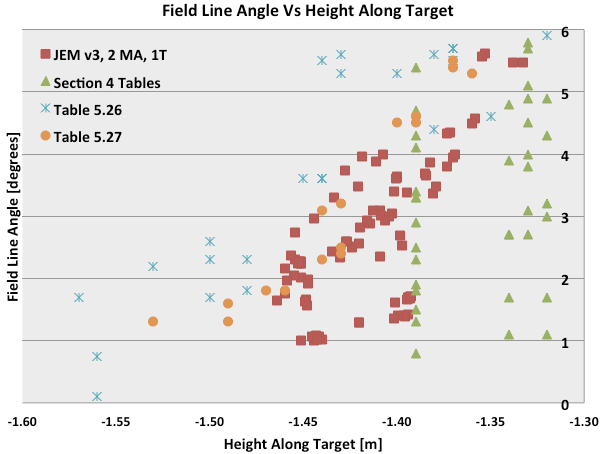 Fig. 7.1: Field line angles vs. height along the target. See text for more detail8: Strategies for Heat Flux Mitigation and Control It is clear from this Sections 4-7 that many stationary and some sweeping heat fluxes on the IBDV can be prohibitively large requiring further mitigation and/or control. The flexibility to employ poloidal flux expansion on the IBDV is much more limited than the IBDH due to the PF1 coil locations, but options remain, some of which could be used in tandem:Use of radiation to dissipate the power, either through neutral interactions or impurity seeding.  To this end, a requirement for private flux region gas fueling has been added to the PFC Requirements.Use of model-based power partitioning control using rtEFIT and other potential diagnostics, which can keep track of integrated energy flux input to various PFCs relative to design limits.Use of real-time monitoring of PFC surface temperature using IR/NIR thermography, linked to PCS which can initiate controlled shutdowns if temperature limits are reached.Continued efforts, done in parallel with IBDV design, can assess which of these techniques may be most appropriate for NSTX-U.  With sufficient resources and planning, they can be expected to be available in the post-Recovery commissioning phase, allowing the IBDV to support a robust science program once Research operations resumes.References[1] Memo PFCR-MEMO-008-00, Heat Fluxes on the CSAS and Far OBD Regions[2] Memo PFCR-MEMO-010-00: Heat Fluxes on the IBDH and OBD Row 1 and Row 2[3] Memo DivSol-170524-VS-02: Impact of Polar Regions on DivSol Research[4] Memo ASC-170523-DB-02, Impact of Proposed Polar Region Modifications on Research and Scenarios for ASC Topical Science Group[5] Memo PED-171805-AD-02: Impact of Potential Polar Region Modifications on Research and Scenarios for TSG-PED.[6] Memo TT-170523-WG-01, Impact of Potential Polar Region Modifications on Research and Scenarios for Transport and Turbulence Topical Science Group[7] Memo MS-170523-JN-04: Impact of Potential Polar Region Modifications on Research and Scenarios for the Macroscope Stability Topical Science Group[8] Memo MPFC-170523-MJ-02: Impact of Potential Polar Region Modifications on Research and Scenarios for the Material and Plasma Facing Components Topical Science Group[9] NSTX-U_simulation_results_combined_Menard_v3.xlsxAppendix:  Extended Tables and Plots of SweepsTables and plots indicate the equilibria used in various sweeps and scans and the representative heat flux and field line angles.Table A.1: Equilibria used to make table 4.1.1.2Table A.2: Equilibria used to make table 4.2.1.2Table A.3: Equilibria used to make table 4.2.2.1, 4.2.2.2, and 4.2.2.3.Table A.4: Parameters for DivSol scan 8-01.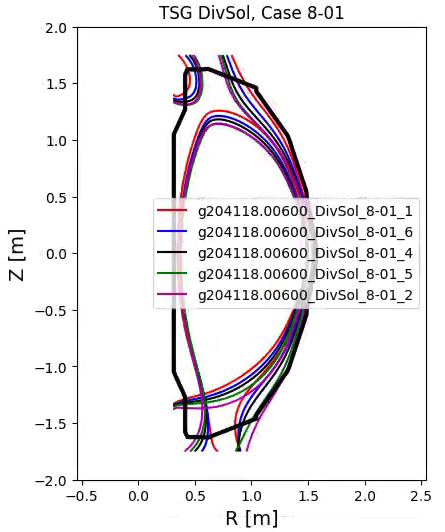 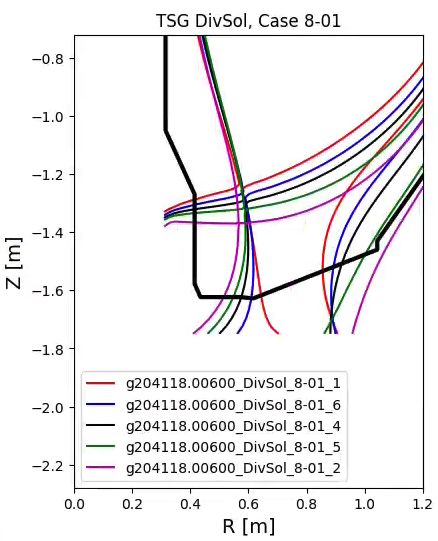 Fig. A.1: Equilibria for scan DivSol, 8-01.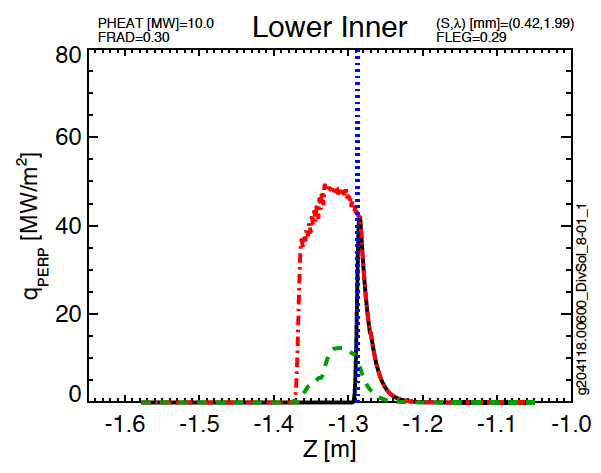 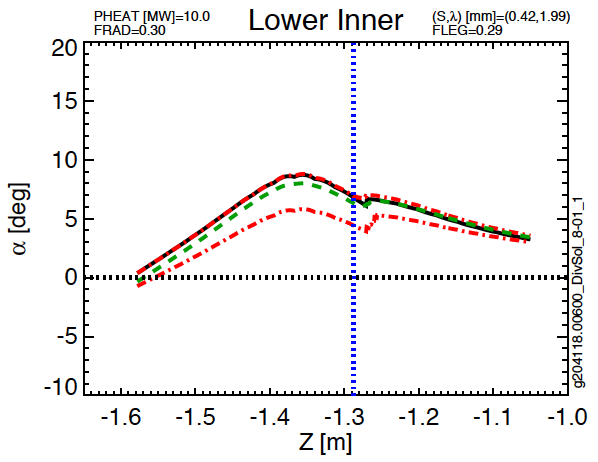 Fig A.2: Lower inner target parameters from Scan 8-01Table A.5: Parameters for DivSol scan 8-02.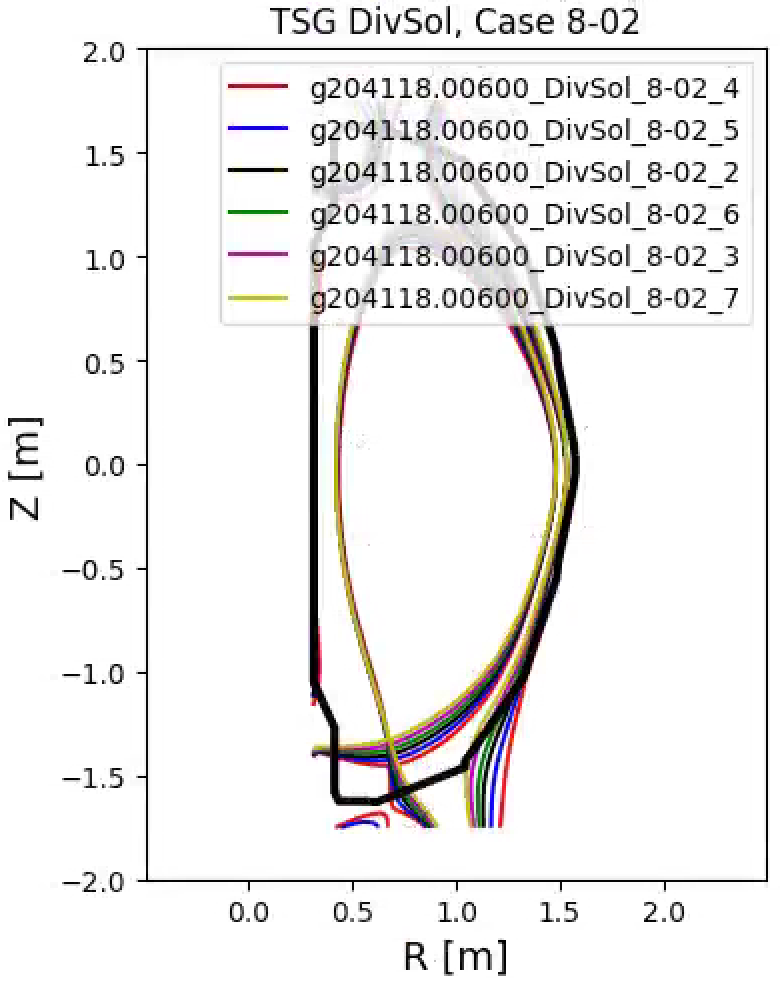 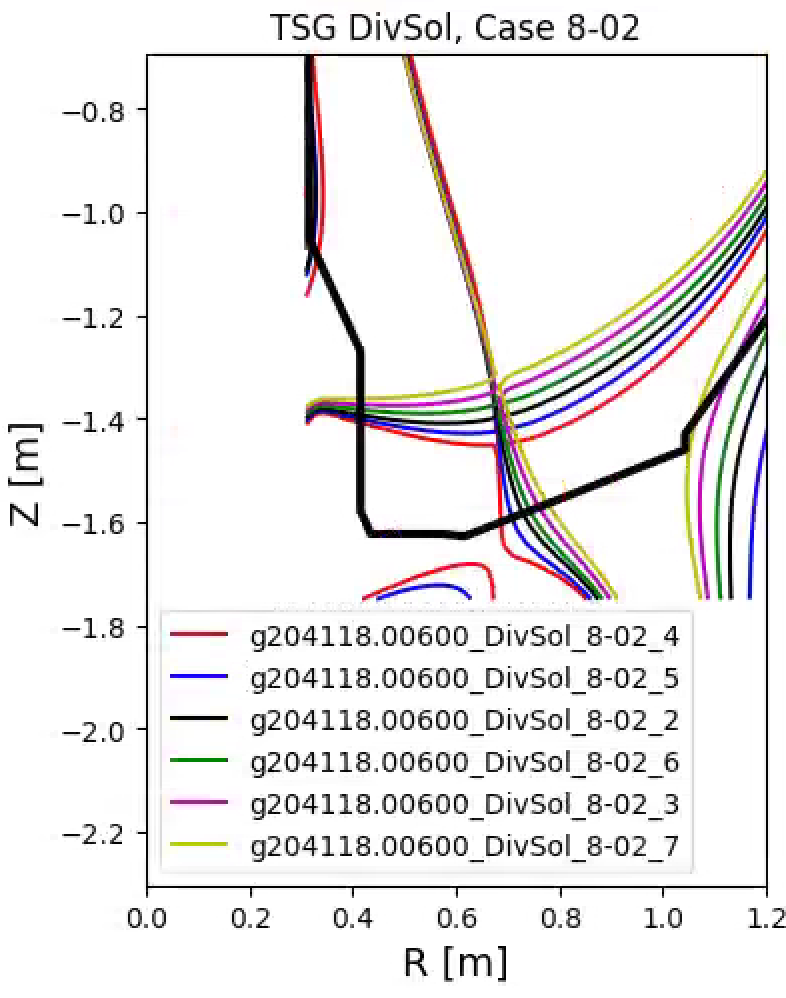 Fig. A.3: Equilibria for scan DivSol, 8-02.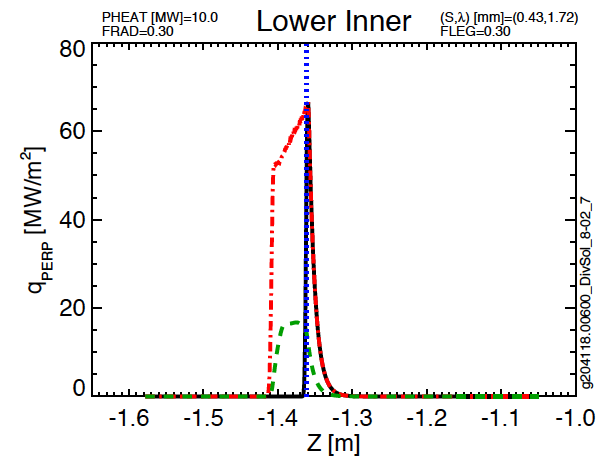 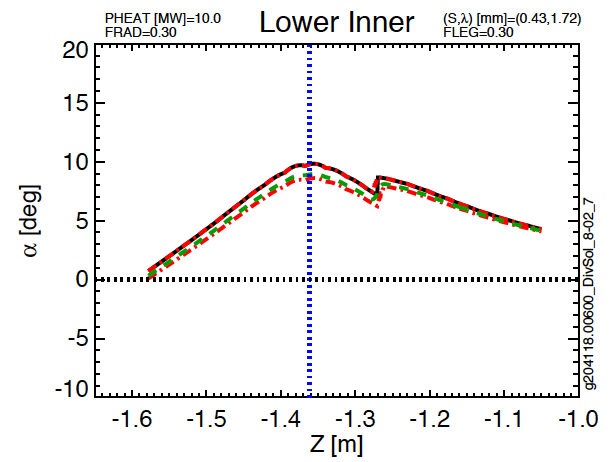 Fig A.4: Lower inner target parameters from Scan 8-02Table A.6: Parameters for DivSol scan 8-03.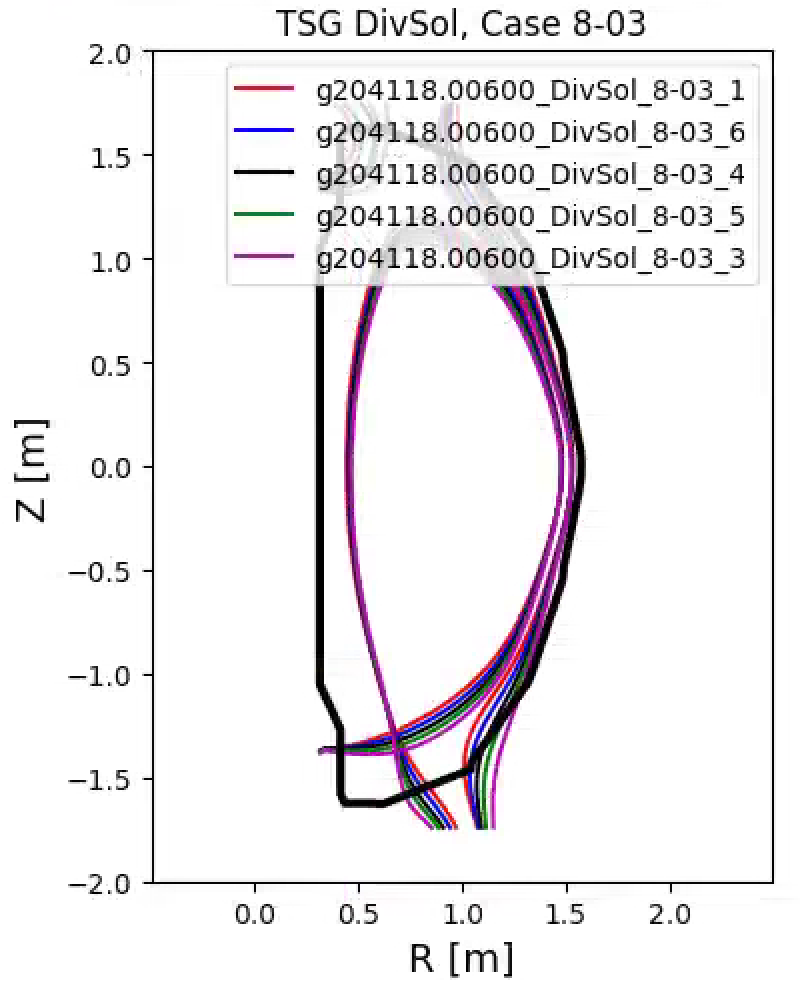 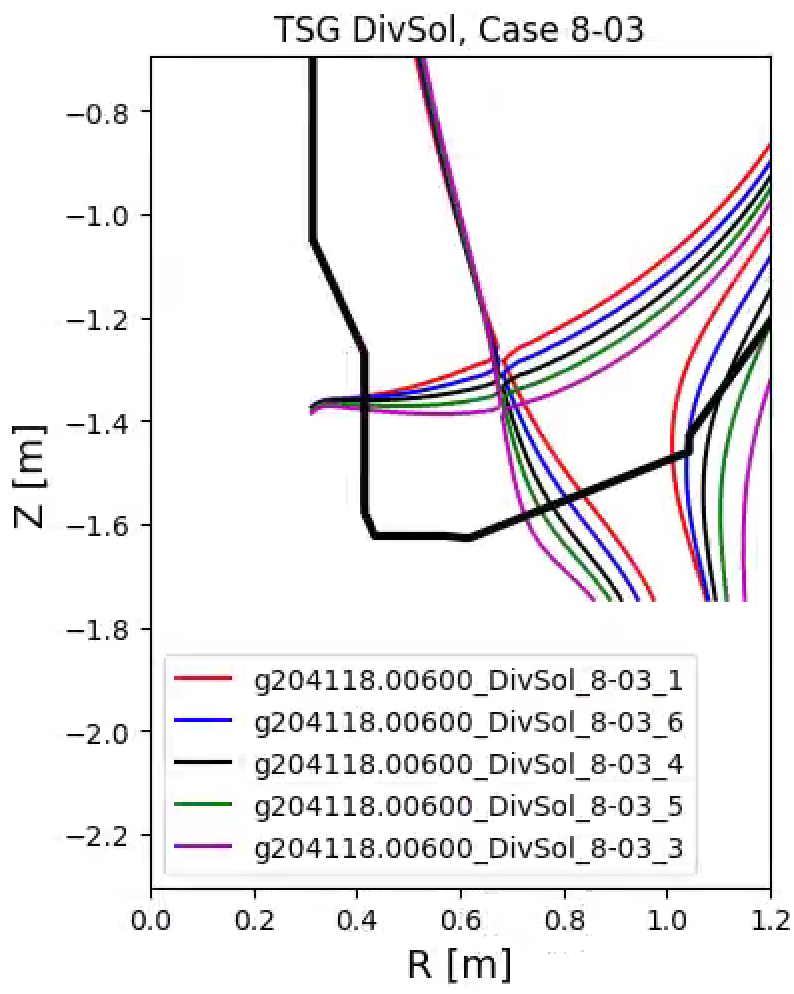 Fig. A.5: Equilibria for scan DivSol, 8-03.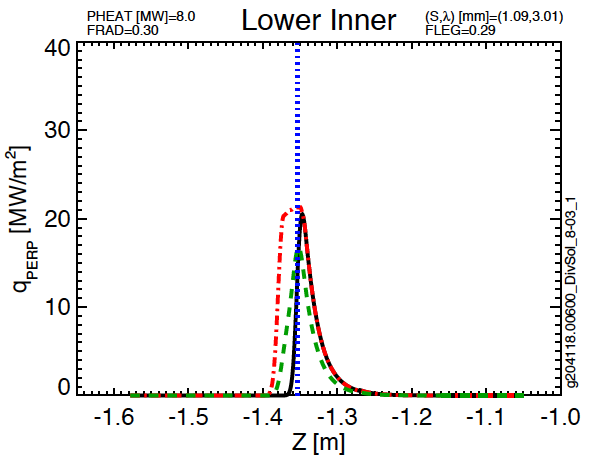 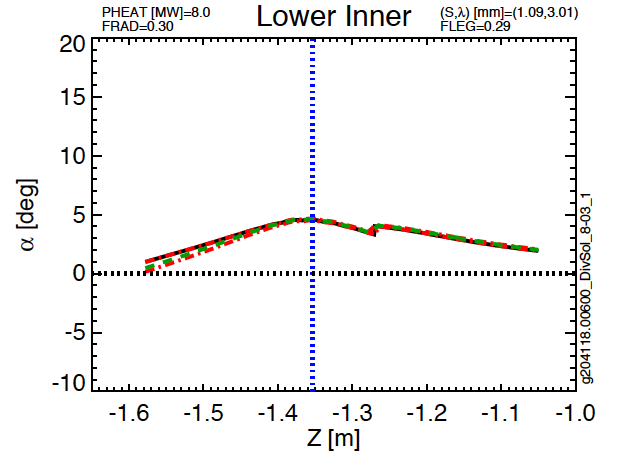 Fig. A.6: Lower inner target parameters from Scan 8-03.Table A.7: Parameters for DivSol scan 8-04.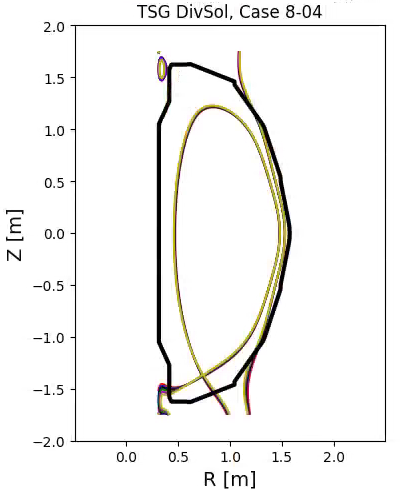 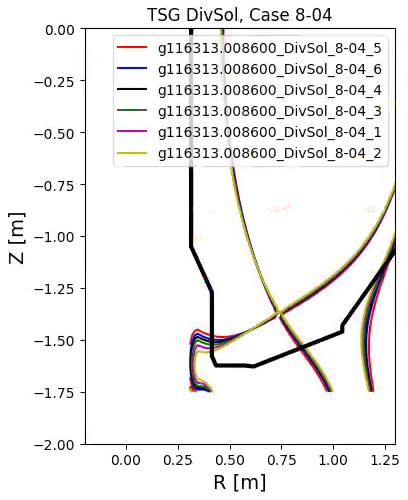 Fig. A.7: Equilibria for scan DivSol, 8-04.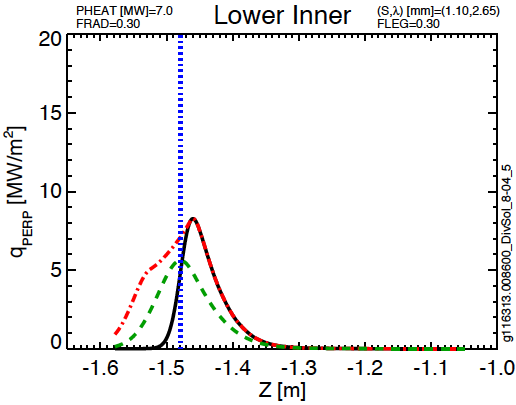 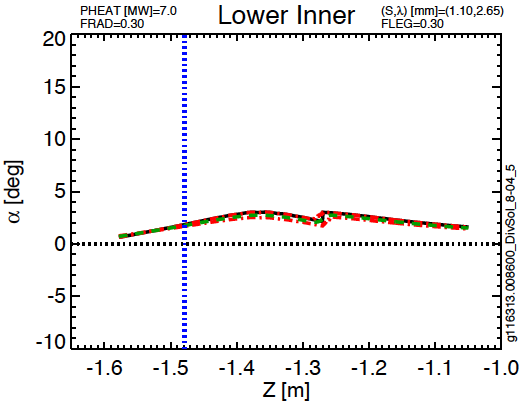 Fig. A.8: Lower inner target parameters from Scan 8-04Table A.8: Parameters for DivSol scan 8-05.Fig. A.9: Equilibria for scan DivSol, 8-05.Fig A.10: Lower inner target parameters from Scan 8-05Table A.9: Parameters for DivSol scan 8-06.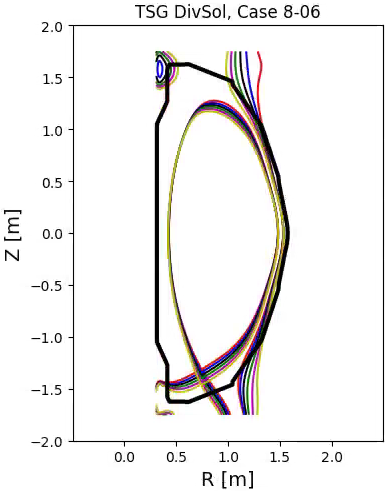 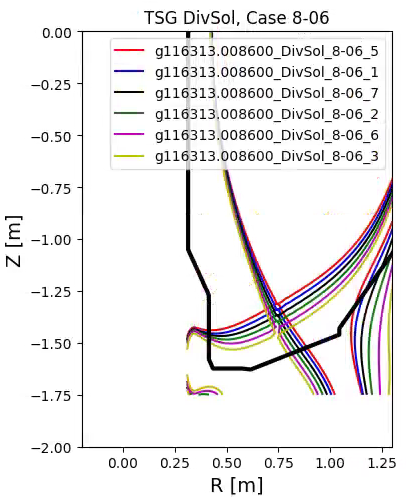 Fig. A.11: Equilibria for scan DivSol, 8-06.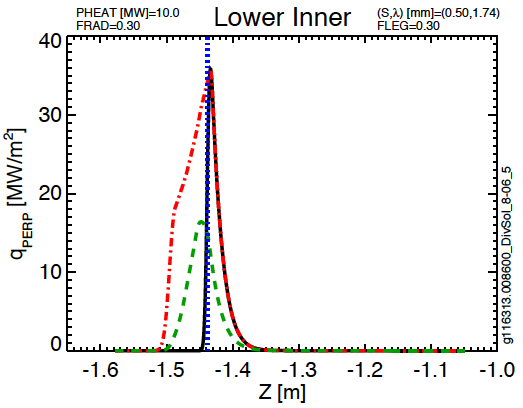 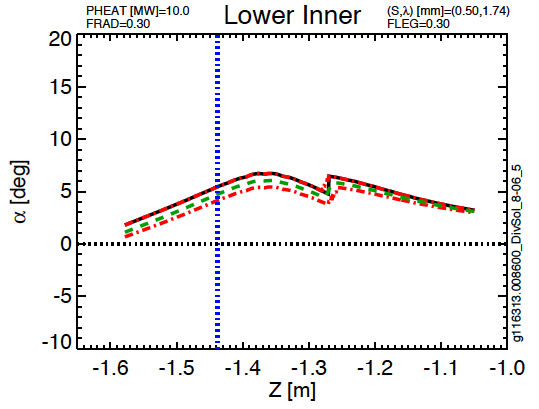 Fig A.12: Lower inner target parameters from Scan 8-06Table A.10: Parameters for DivSol scan 8-07.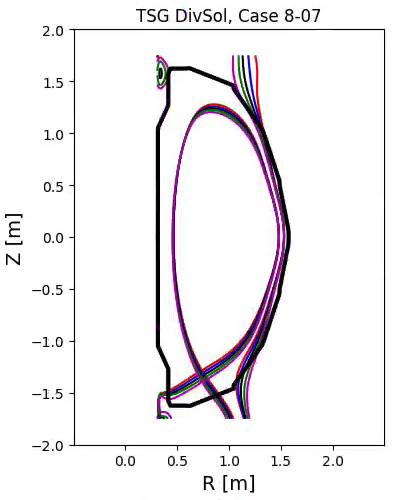 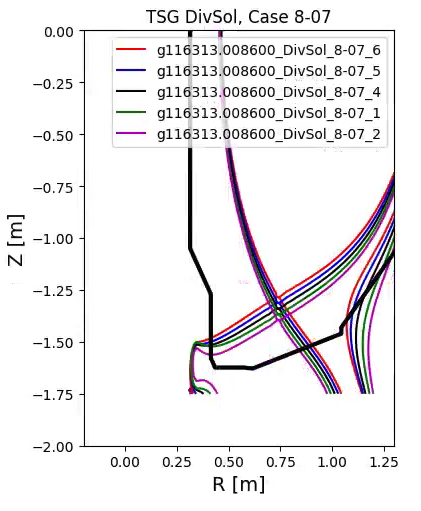 Fig. A.13: Equilibria for scan DivSol, 8-07.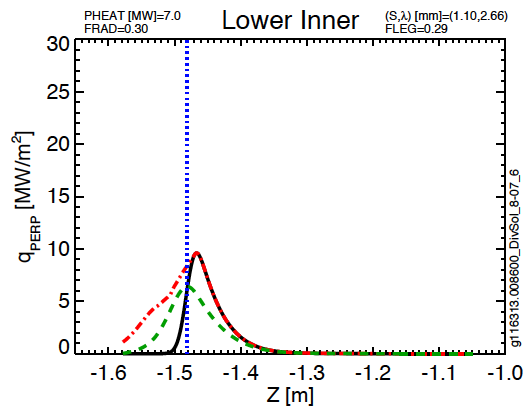 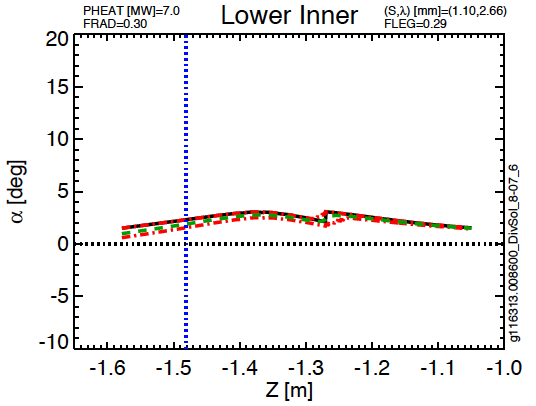 Fig A.14: Lower inner target parameters from Scan 8-07Table A.11: Parameters for PED scan 1-05.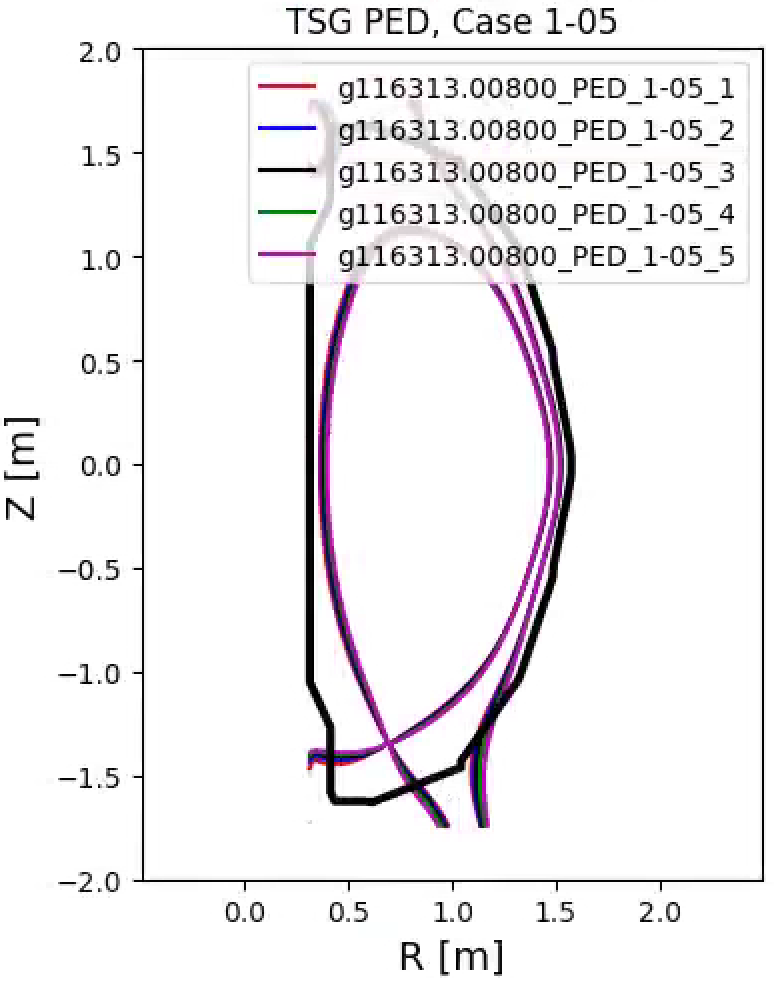 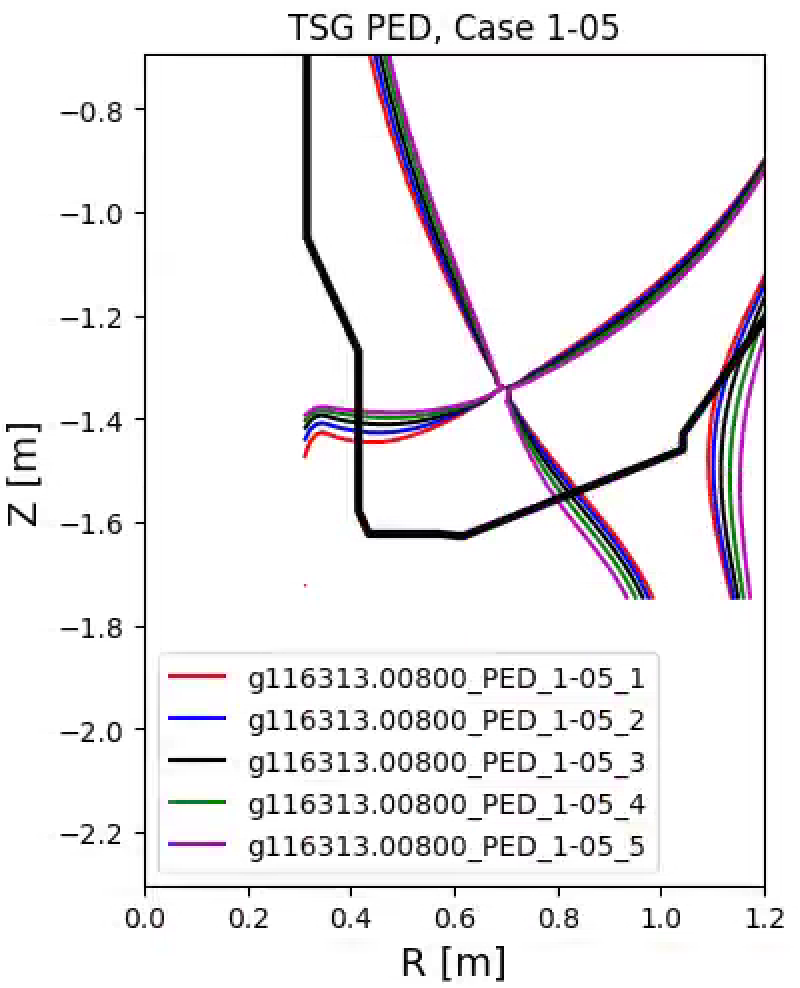 Fig. A.15: Equilibria for scan Ped, 1-05.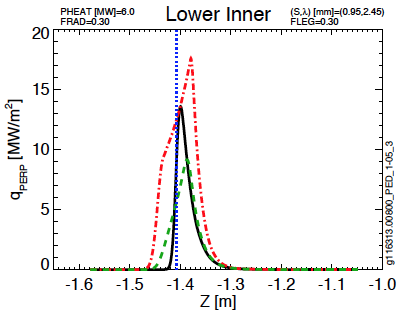 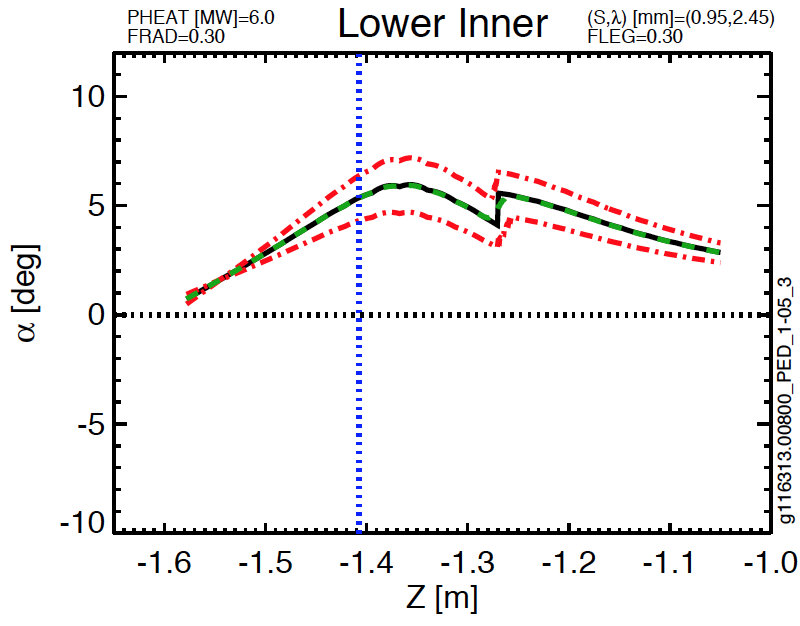 Fig. A.16: Lower inner target parameters for Ped 1-05Table A.12: Parameters for PED scan 1-17.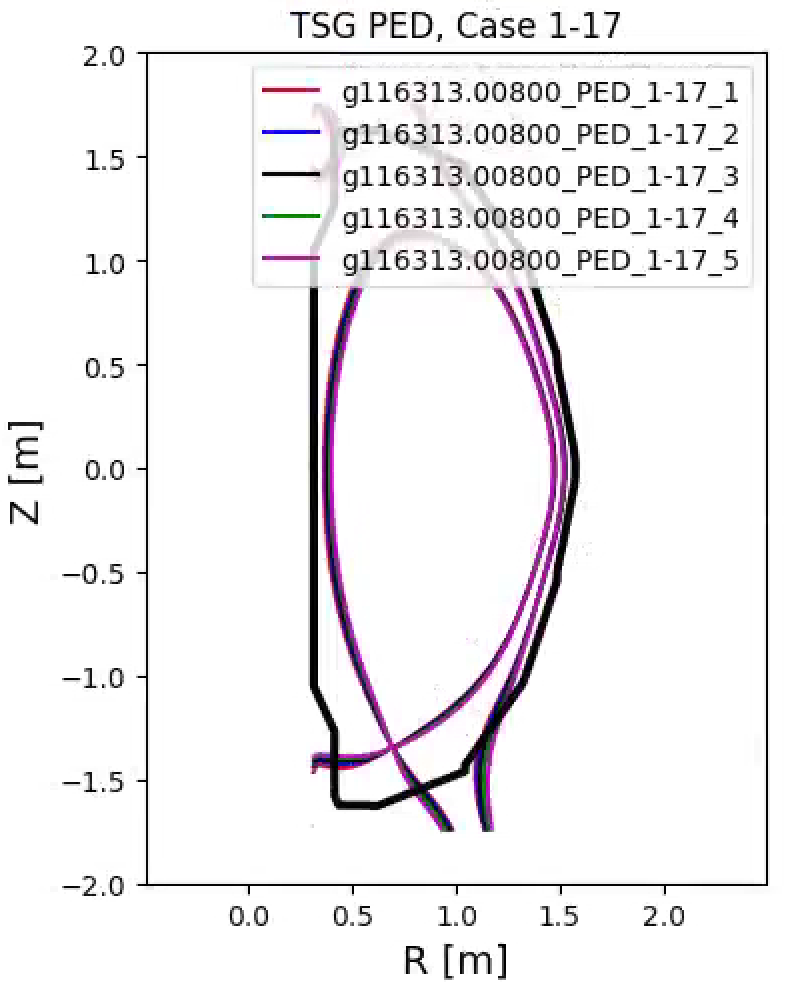 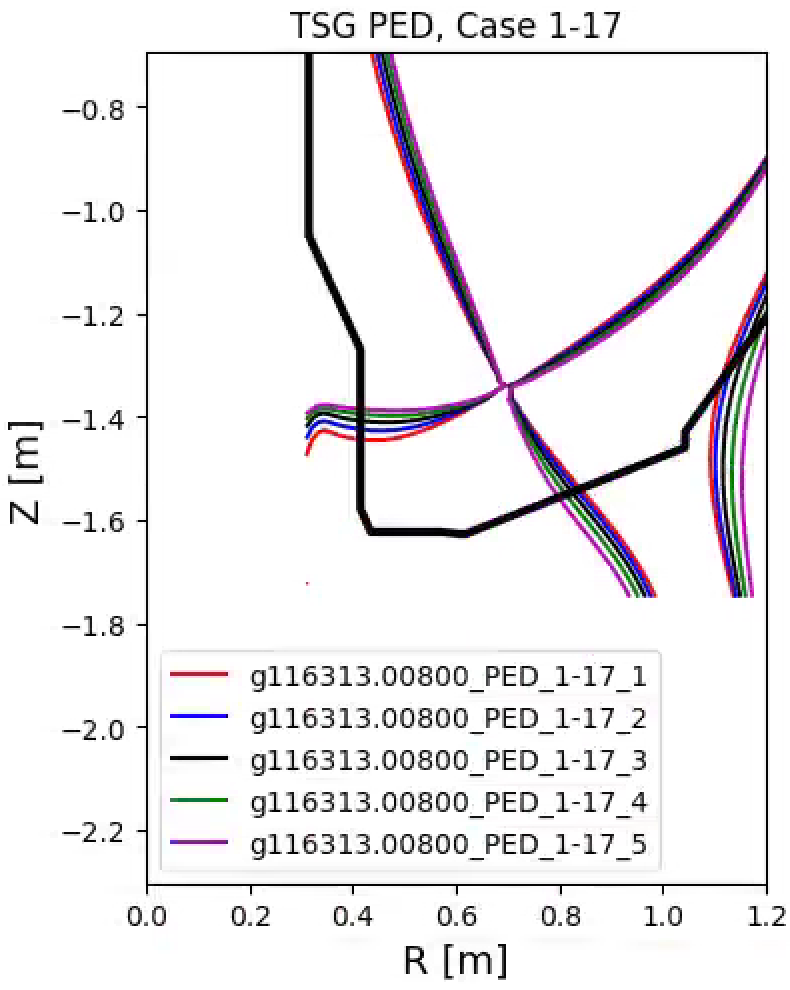 Fig. A.17: Equilibria for scan Ped, 1-17.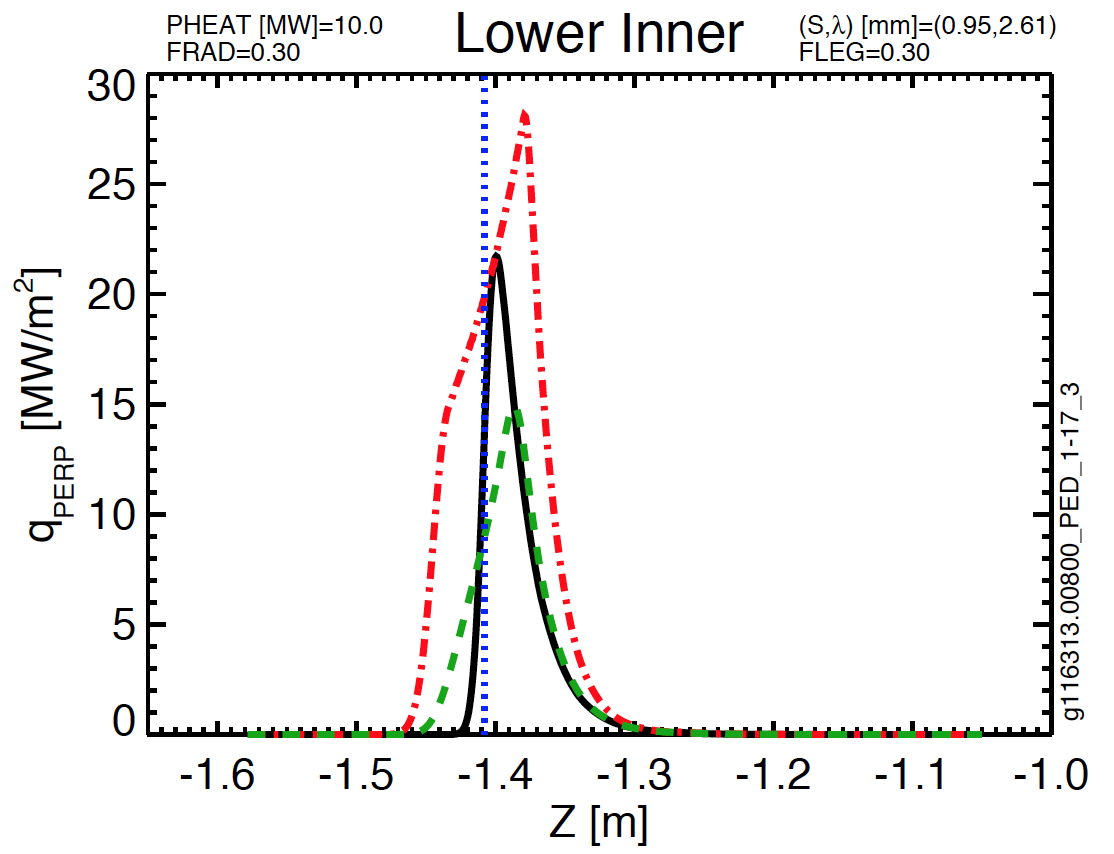 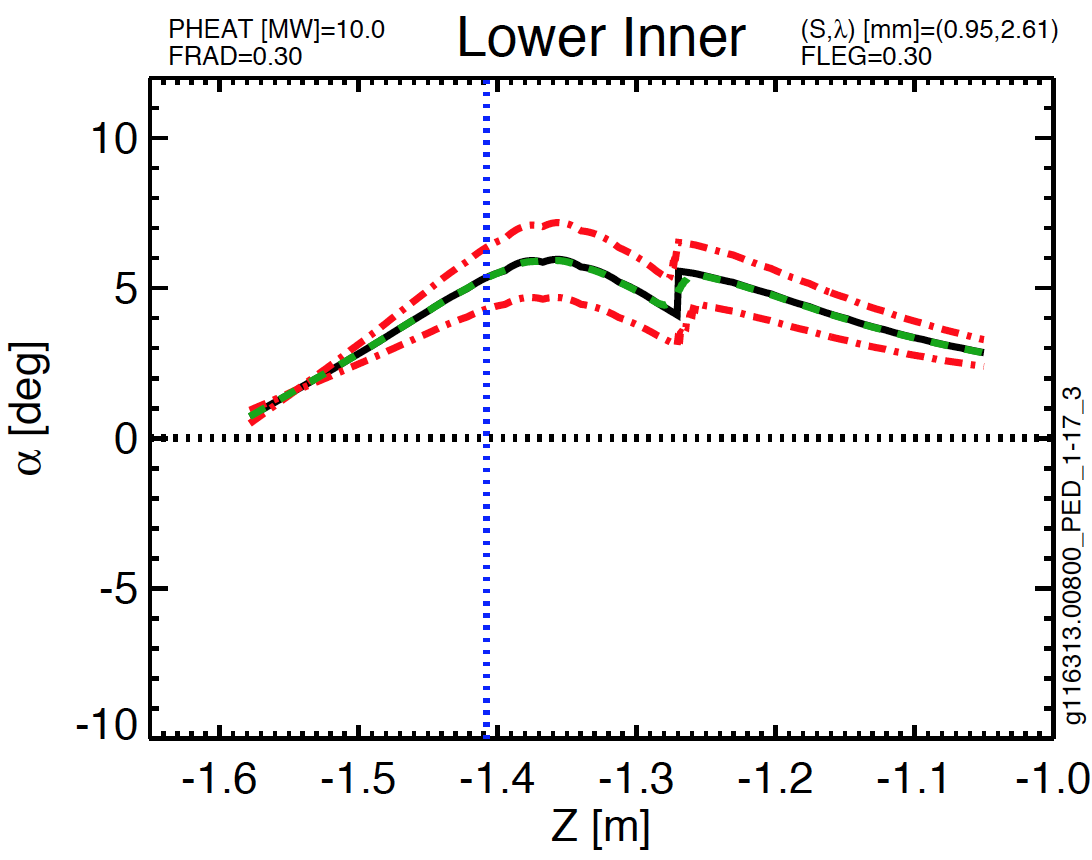 Fig A.18: Lower inner target parameters for Ped 1-17Table A.13: Parameters for PED scan 2-04.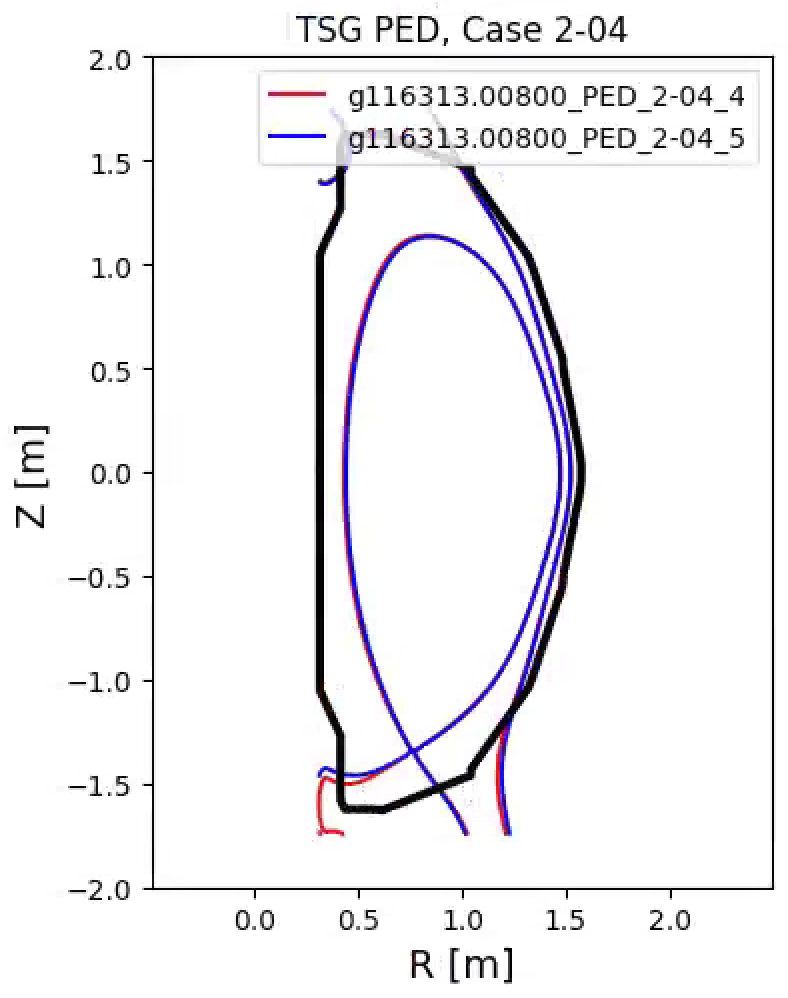 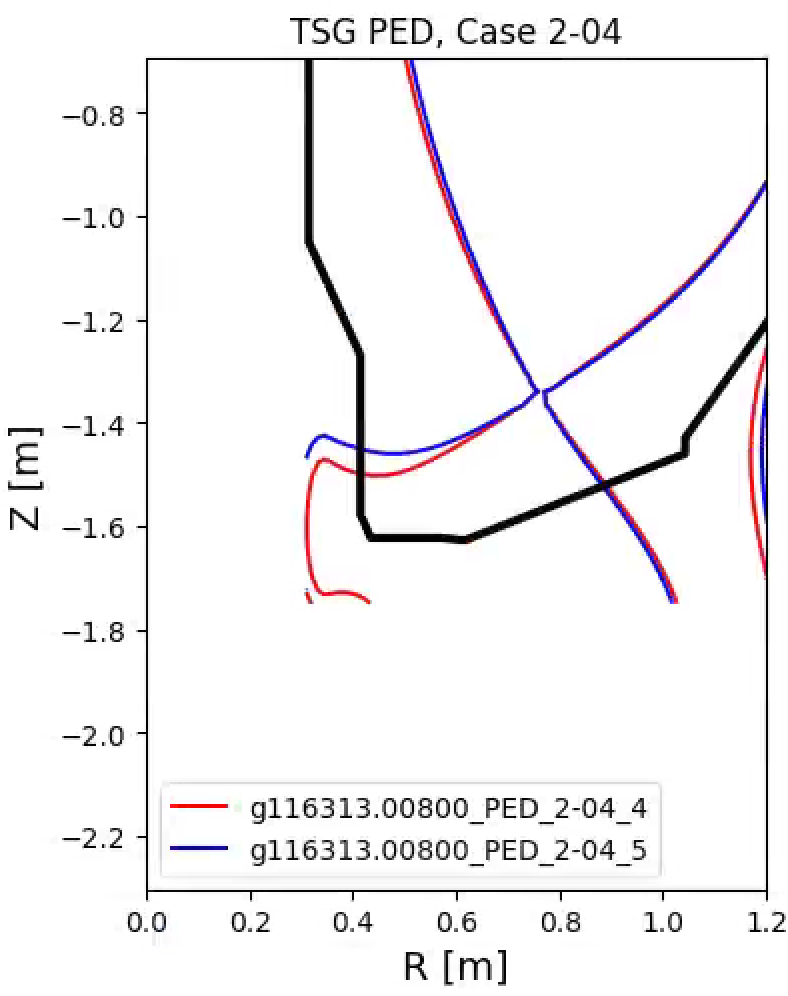 Fig. A.19: Equilibria for scan Ped, 2-04.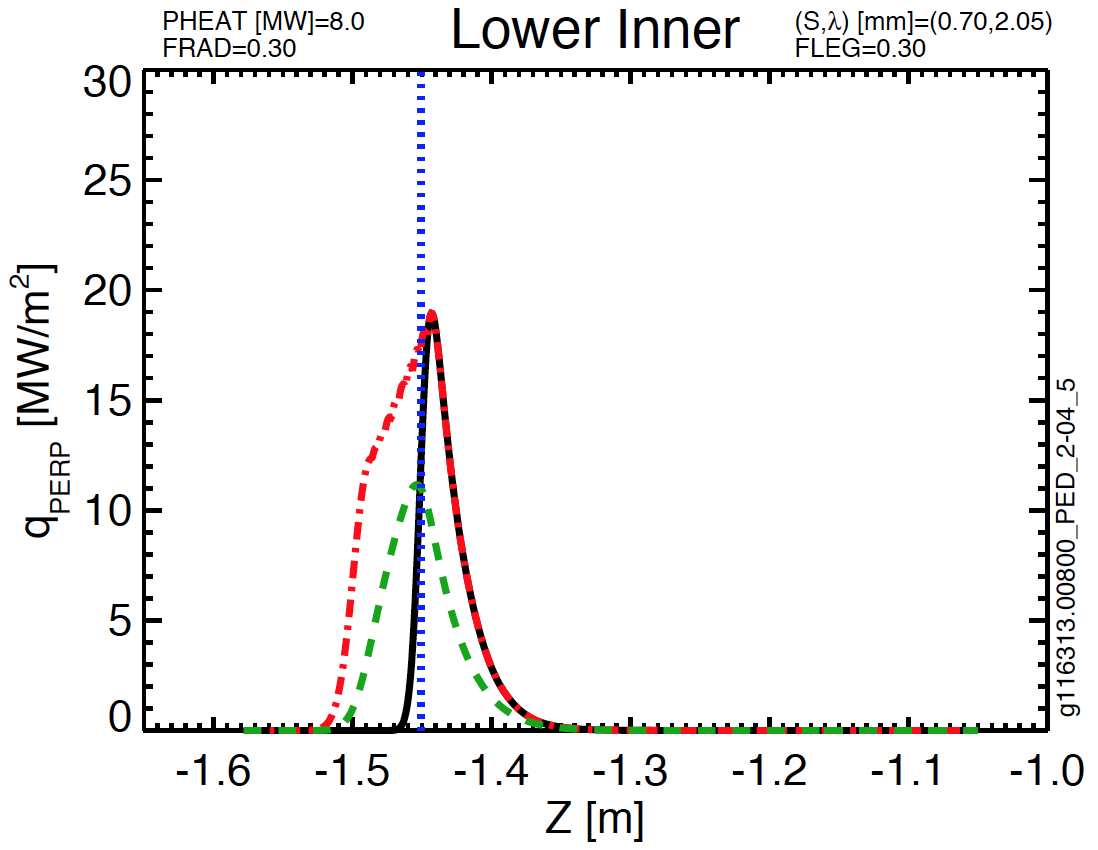 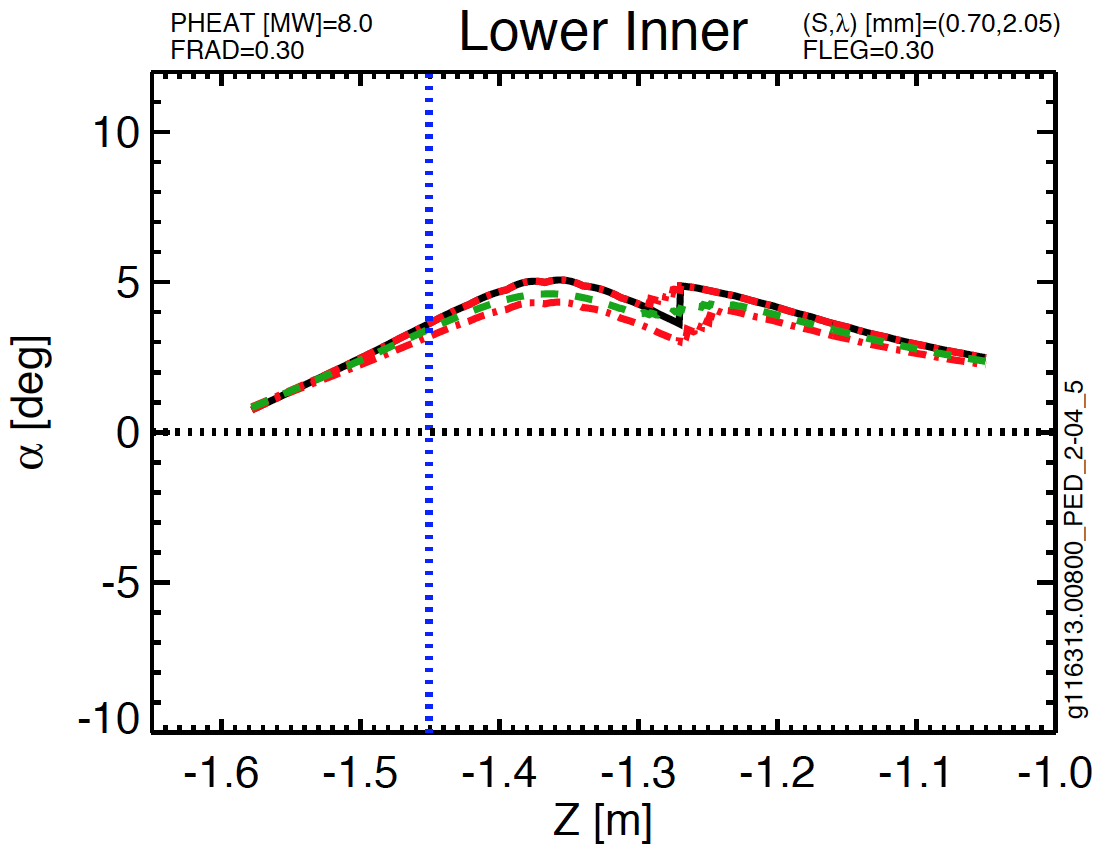 Fig. A.20: Lower inner target parameters for Ped 2-04Table A.14:Parameters for PED scan 2-05.Fig. A.21: Equilibria for scan Ped, 2-05.Fig. A.22: Lower inner target parameters for Ped 2-05Table A.15: Parameters for PED scan 2-16.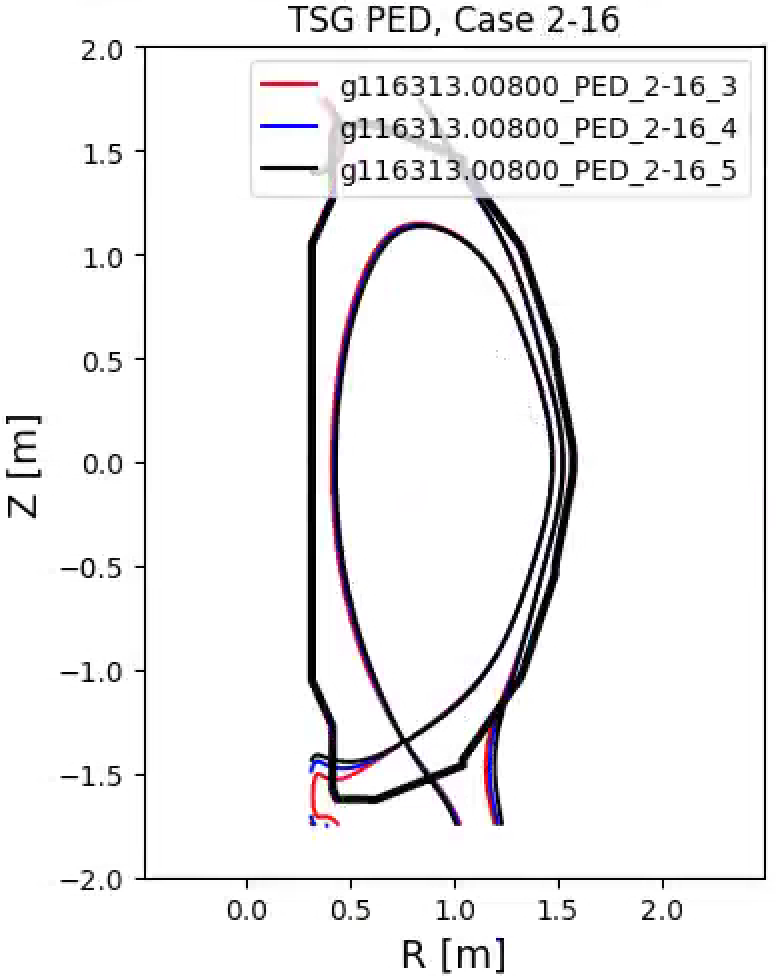 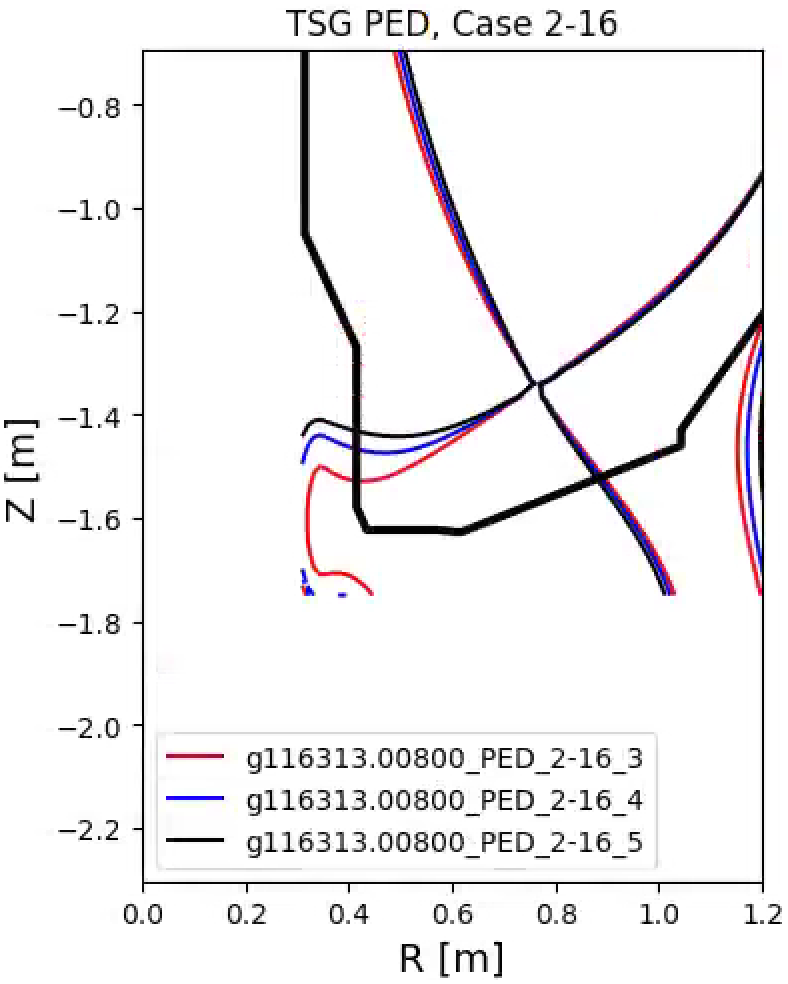 Fig. A.23: Equilibria for scan Ped, 2-16.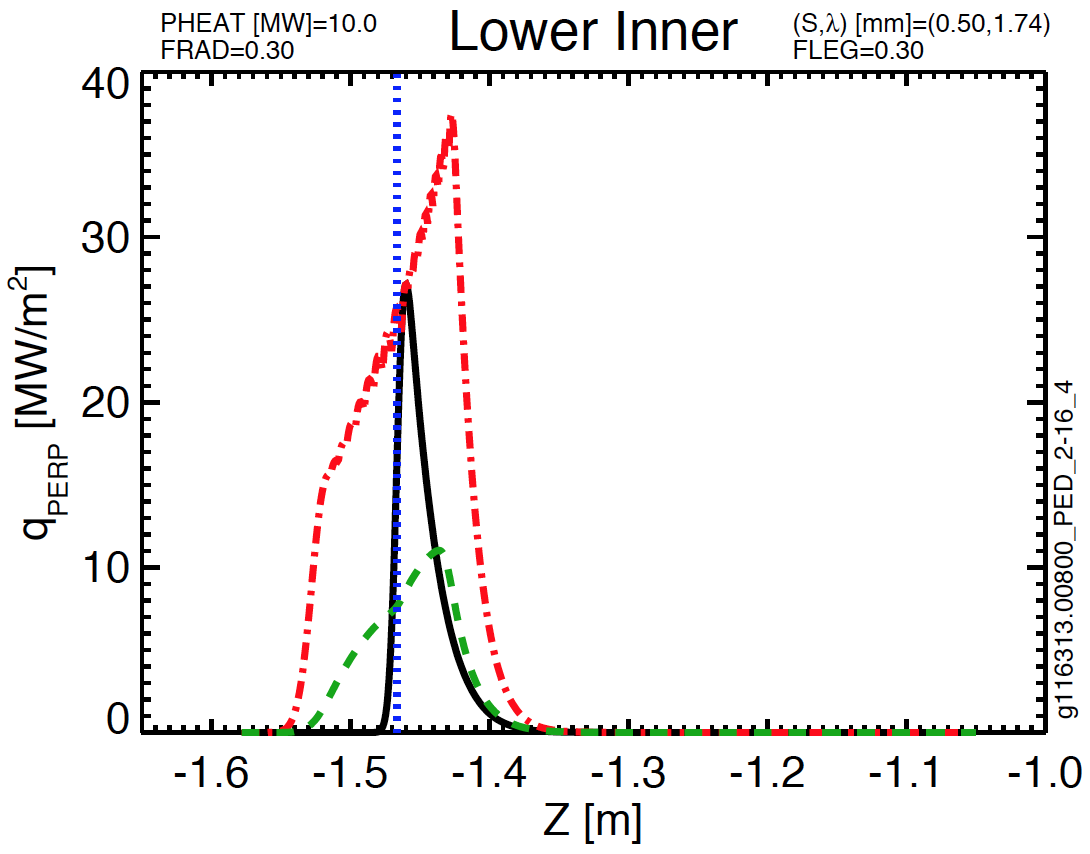 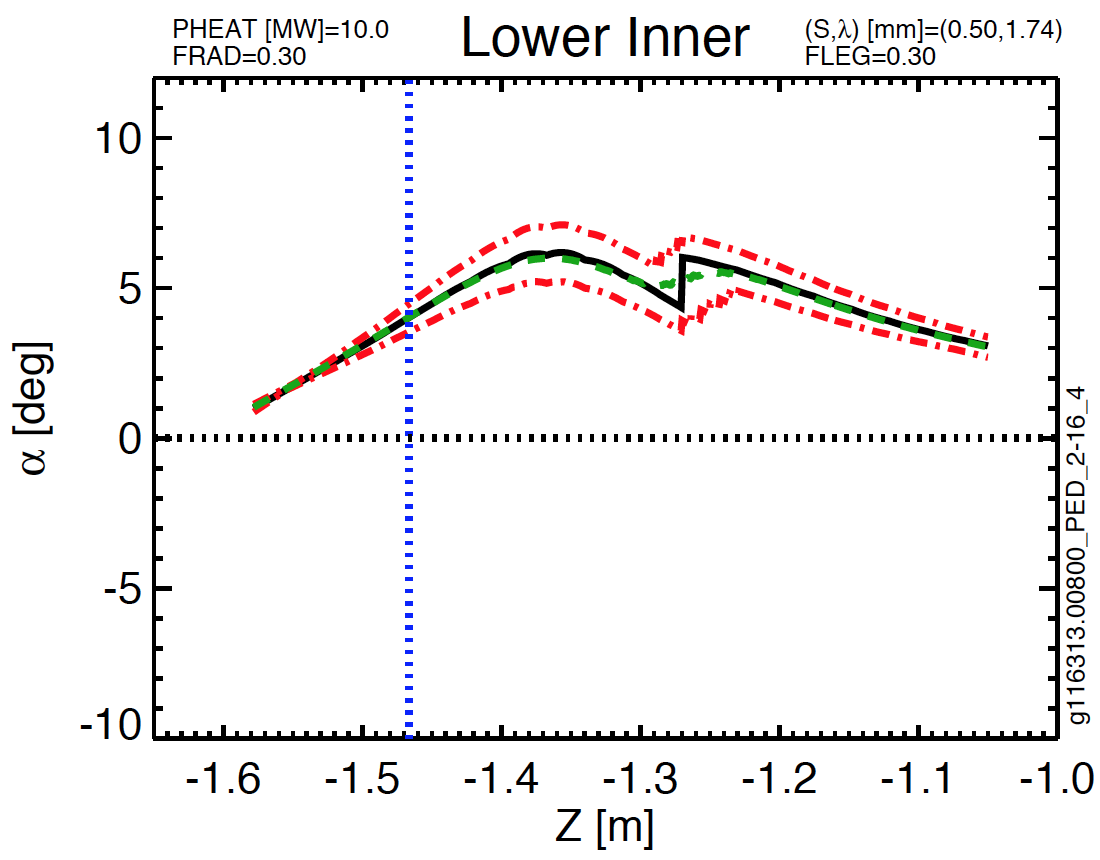 Fig A.24: Lower inner target parameters for Ped 2-16Table A.16:Parameters for MPFC scan 2-01.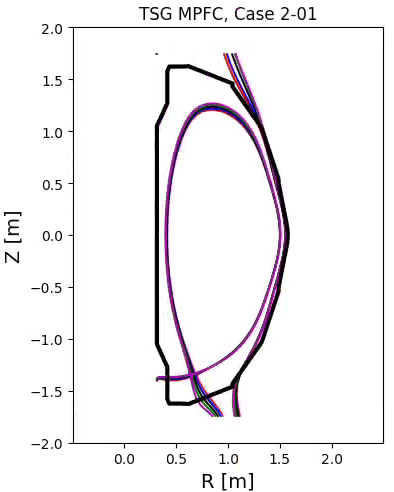 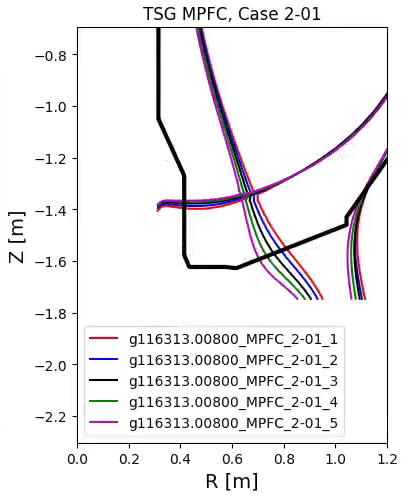 Fig. A.25: Equilibria for scan MPFC, 2-01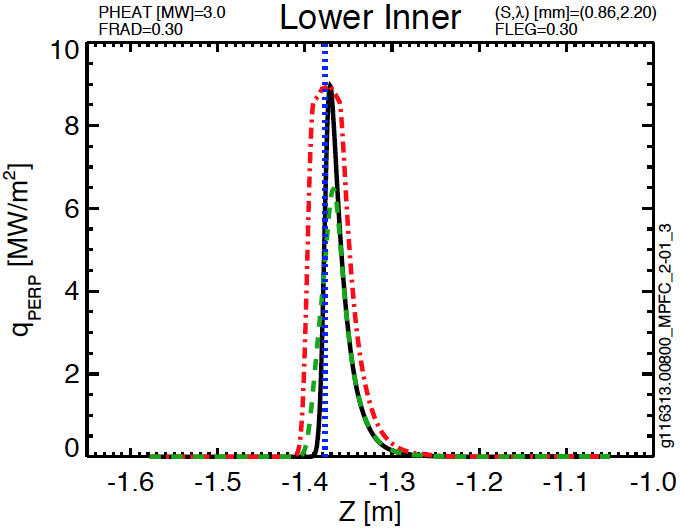 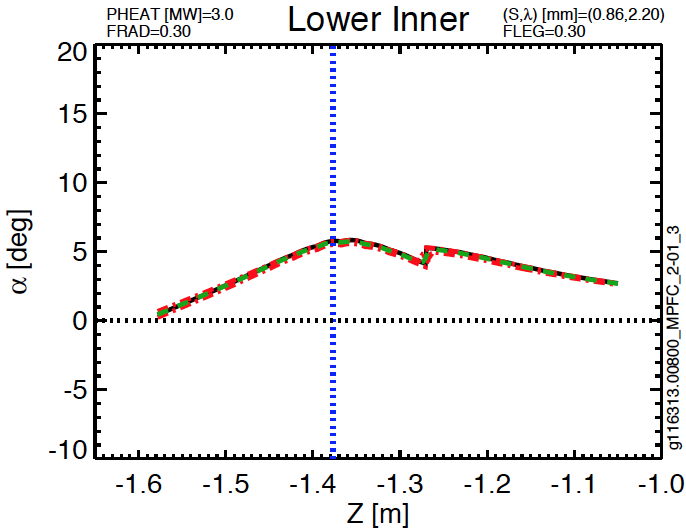 Fig. A.26: Lower inner target parameters for MPFC, 2-01Table A.17: Parameters for MPFC scan 3-02.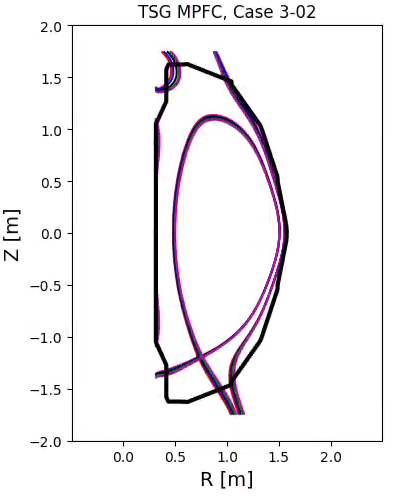 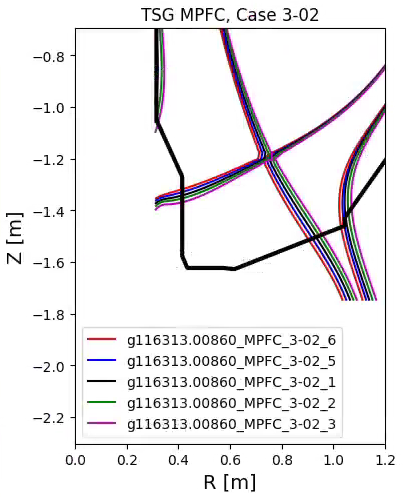 Fig. A.27: Equilibria for scan MPFC, 3-02.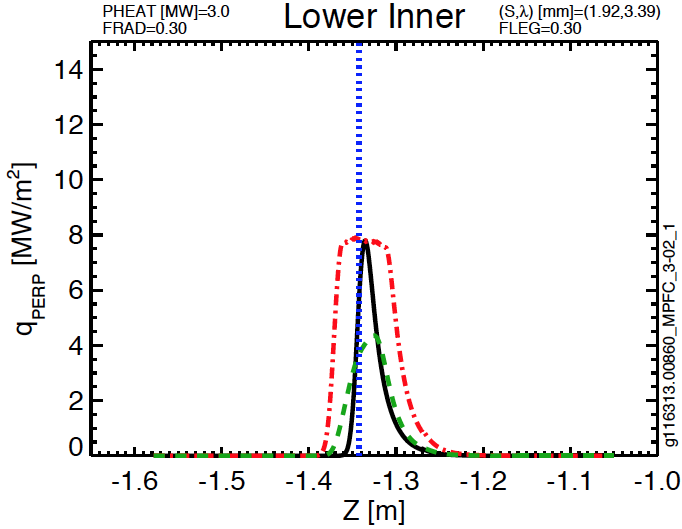 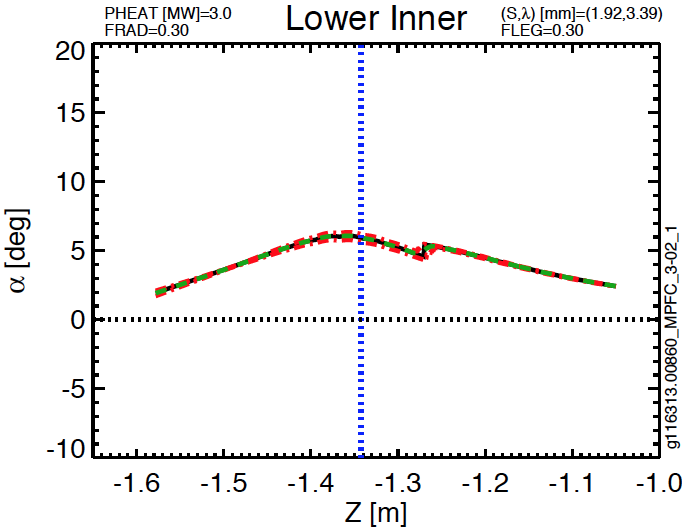 Fig A.28: Lower inner target parameters for MPFC. 3-02Table A.18: Parameters for Case 1, Scan 7.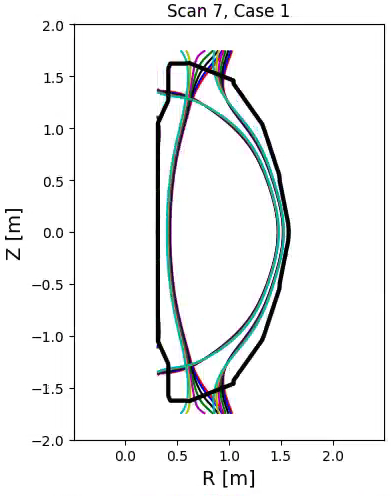 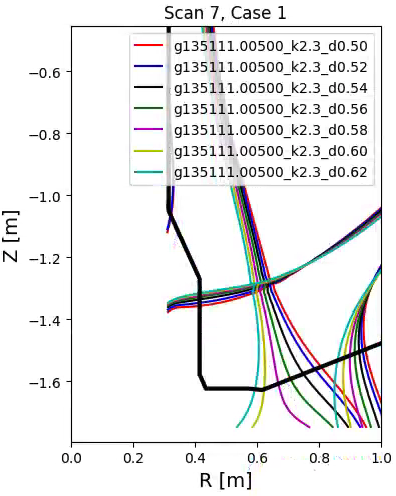 Fig. A.29: Equilibria for Case 1, Scan 7.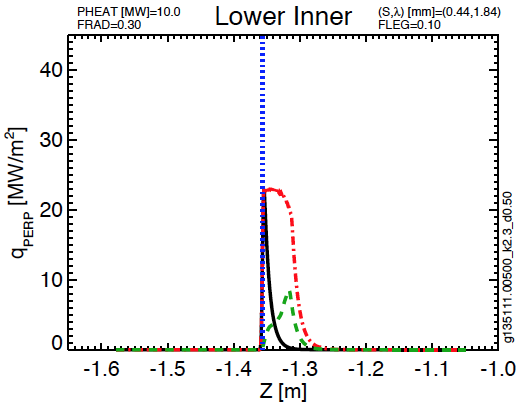 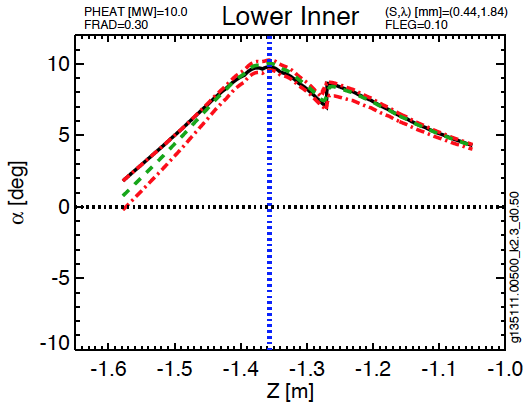 Fig. A.30: Lower inner target parameters for Case 1, Scan 7Table A.19: Parameters for Case 1, Scan 8.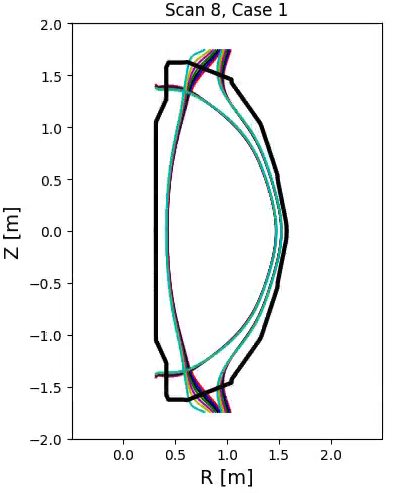 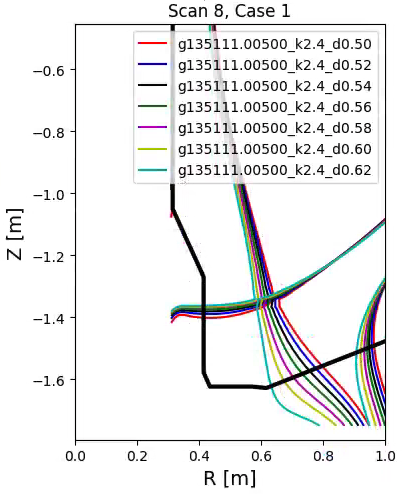 Fig. A.31: Equilibria for Case 1, Scan 8.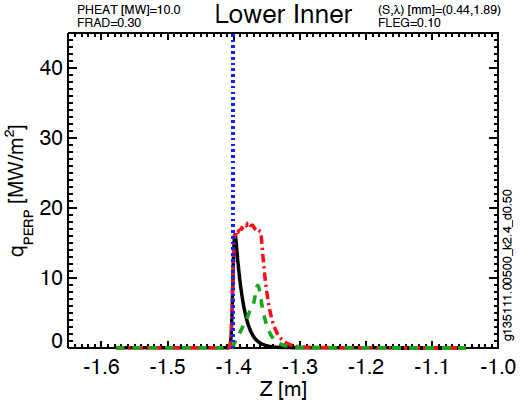 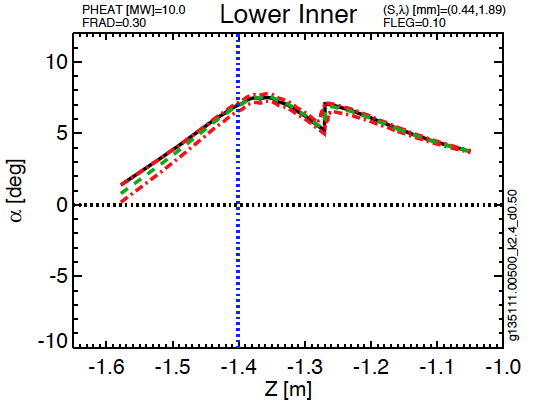 Fig. A.32: Lower inner target parameters for Case 1, Scan 8Table A.20: Parameters for Case 2, Scan 4.Fig. A.33: Equilibria for Case 2, Scan 4.Fig. A.34: Lower inner target parameters for Case 2, Scan 4Table A.21: Parameters for Case 2, Scan 5.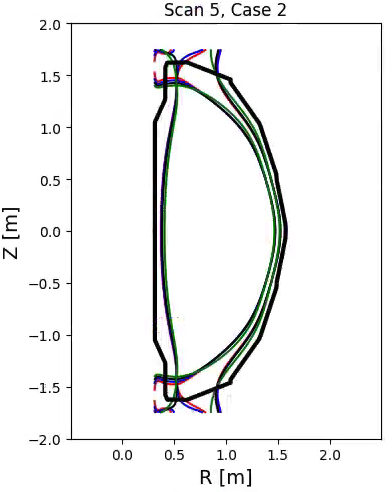 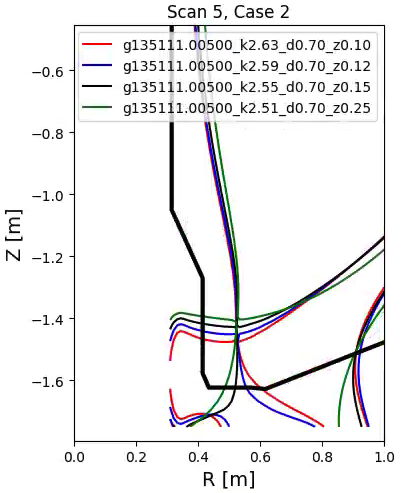 Fig. A.35: Equilibria for Case 2, Scan 5.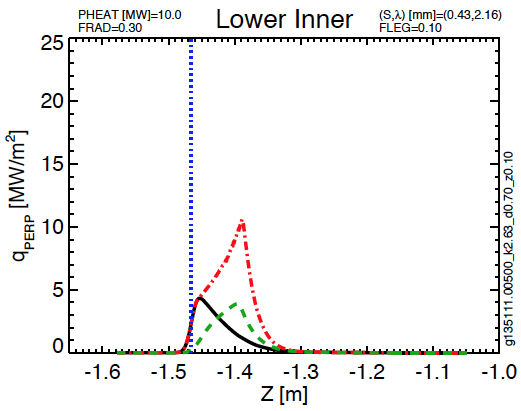 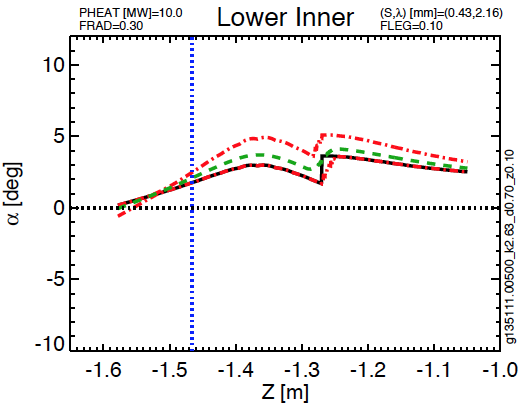 Fig. A.36: Lower inner target parameters for Case 2, Scan 5Table A.22: Parameters for Case 2, Scan 6.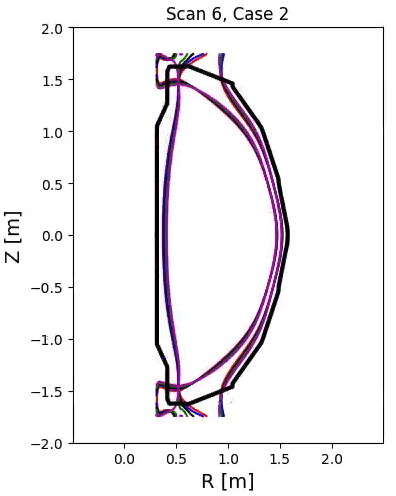 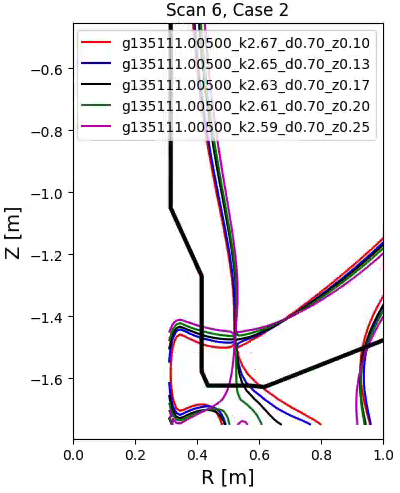 Fig. A.37: Equilibria for Case 2, Scan 6.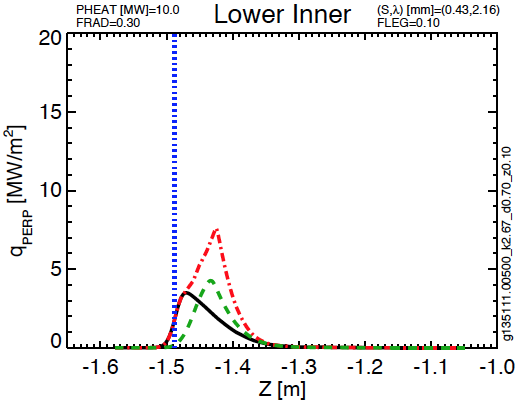 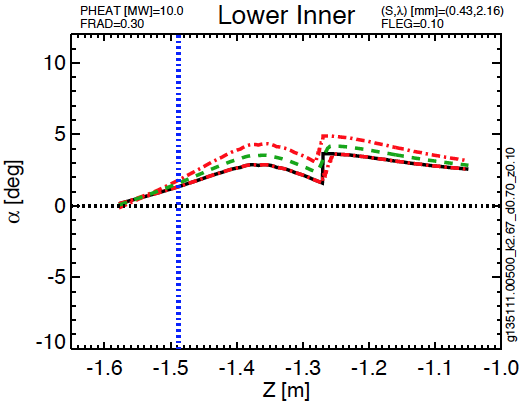 Fig. A.38: Lower inner target parameters for Case 2, Scan 6Table A.23: Parameters for Case 3, Scan 1.Fig. A.39: Equilibria for Case 3, Scan 1.Fig. A.40: Lower inner target parameters for Case 3, Scan 1Table A.24: Parameters for Case 3, Scan 2.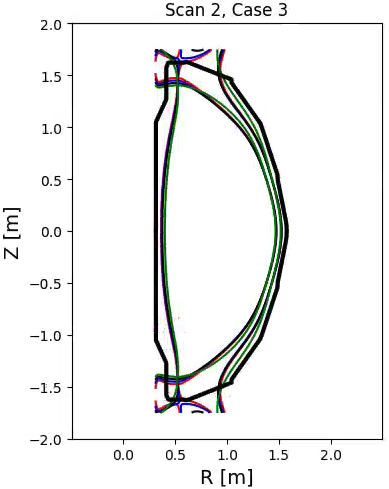 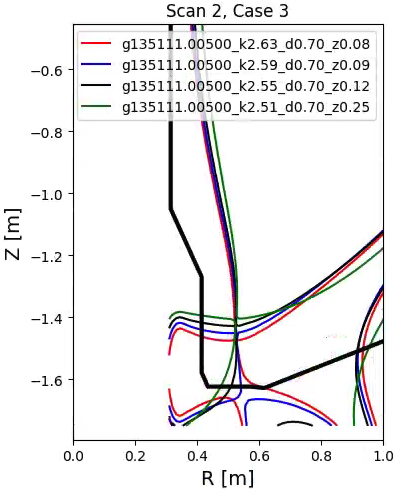 Fig. A.41: Equilibria for Case 3, Scan 2.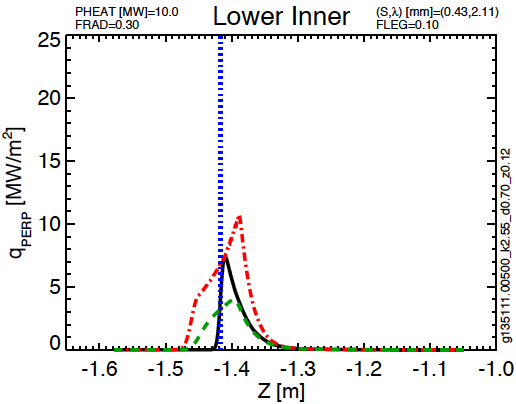 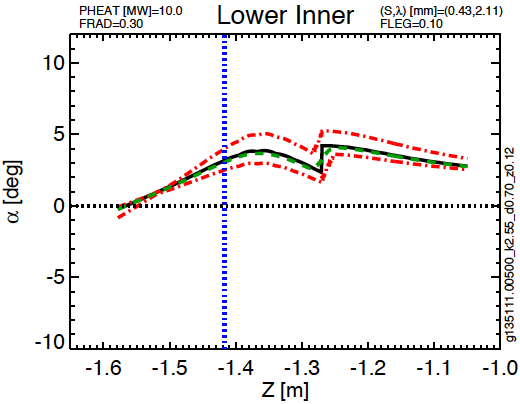 Fig. A.42: Lower inner target parameters for Case 3, Scan 2Table A.25: Parameters for Case 4, Scan 1.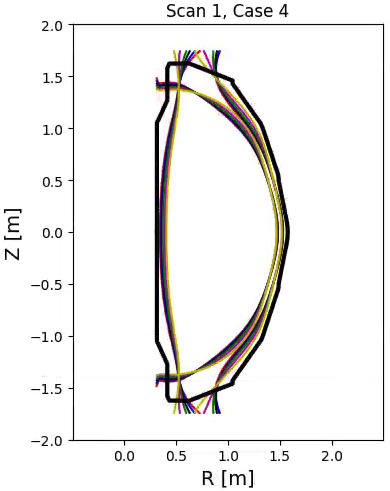 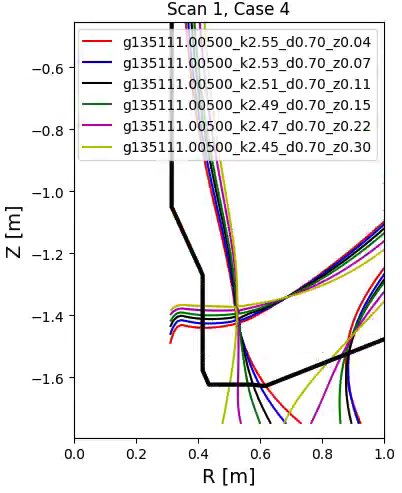 Fig. A.43: Equilibria for Case 4, Scan 1.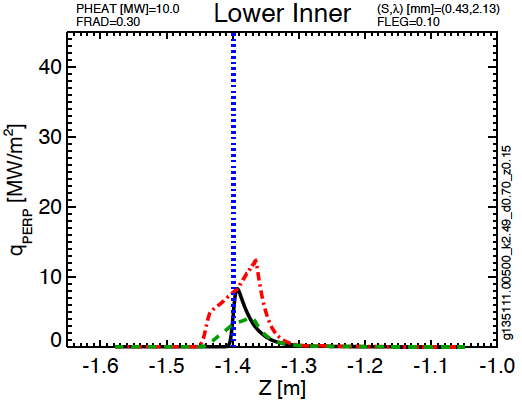 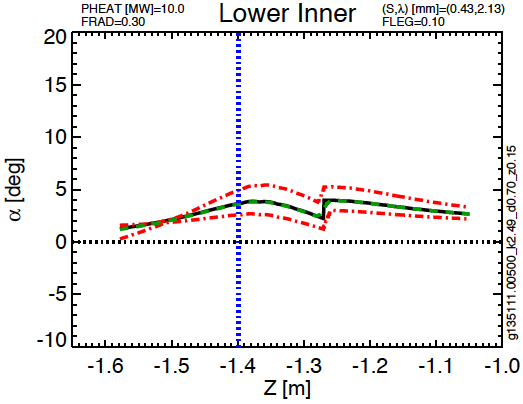 Fig. A.44: Lower inner target parameters for Case 4, Scan 1Table A.26: Parameters for Case 4, Scan 2.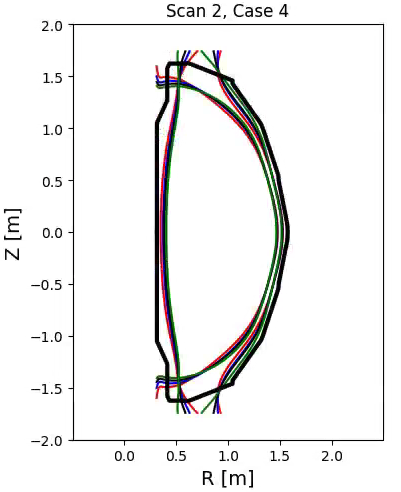 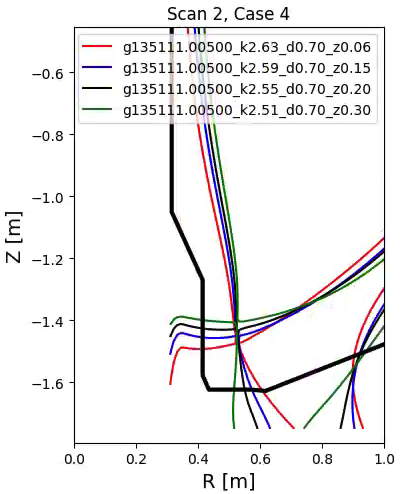 Fig. A.45: Equilibria for Case 4, Scan 2.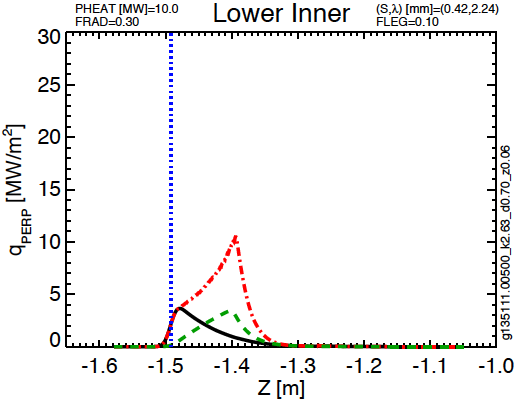 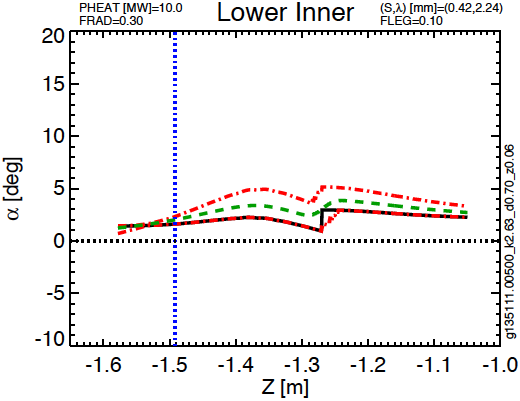 Fig. A.46: Lower inner target parameters for Case 4, Scan 2Table A.27: Parameters for Case 4, Scan 3.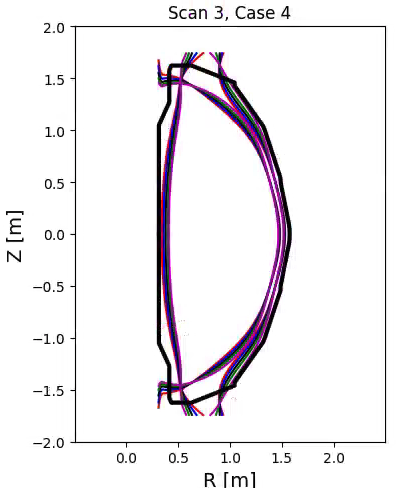 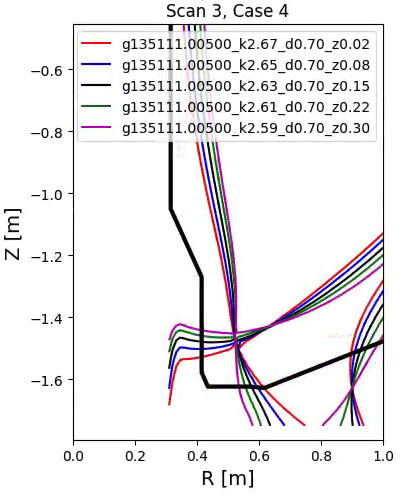 Fig. A.47: Equilibria for Case 4, Scan 3.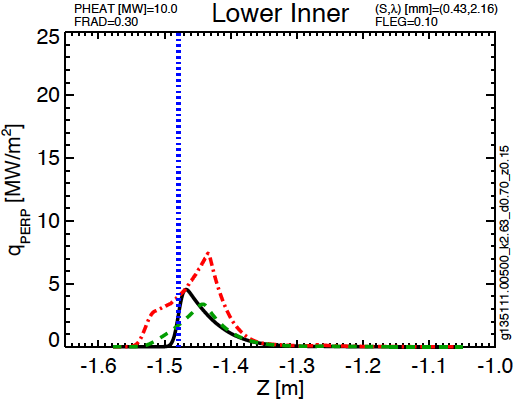 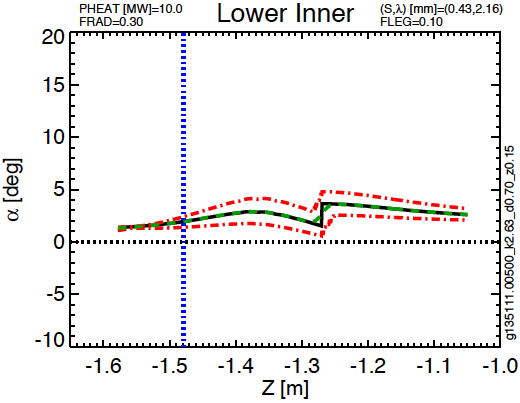 Fig. A.48: Lower inner target parameters for Case 4, Scan 3Distribution Jon MenardDoug LoesserMike MardenfeldBrian LinnAnkita JariwalaNate DeanAndre KhodakMarc SibiliaDang CaiPeter TitusArt BrooksBob EllisFilippo ScottiVlad SoukhanovskiiMike JaworskiDevon BattagliaAhmed DialloJack BerkeryWalter GuttenfelderStan KayeRajesh MaingiNSTX-U FileIBDVCase# ->1234Range of Applicationm1.27< |Z| < 1.51.27< |Z| < 1.5|Z|>1.5|Z| > 1.27Max Angledegrees5.56.04.0-1Min Angledegrees2.02.01.0-5Heat FluxMW/m25.0103.51Durations5151ReferenceHigh Ip and BT DN w/ Sweeping (Table 5.6)LSN Sweeping (Table 5.5)Spill Over from Scans in HHF regionReversed Helicity Requirement(Section 6)QuantityUnitsValueelongation---2.25lower triangularity---0.6upper triangularity---0.6drsepcm0|ZISP|m1.32DivSol ScansIPBTPinjqpeakAngle at PeakDivSol ScansMATMWMW/m2degrees1-010.50.530.83.01-021.00.542.87.21-050.50.7530.61.81-061.00.7553.24.51-071.50.7577.57.21-090.51.040.71.11-101.01.073.83.21-111.51.098.55.21-122.01.01012.77.2gfile nameIPBTP, NBIqpeakAngle--MATMWMW/m2degreesg116313.00860_ASC_S-011.00.57.54.66.0g116313.00860_ASC_S-021.20.58.06.07.1g116313.00860_ASC_S-031.40.58.58.08.6g116313.00860_ASC_S-071.00.757.54.23.9g116313.00860_ASC_S-081.20.758.05.84.8g116313.00860_ASC_S-091.40.758.57.55.7g116313.00860_ASC_S-101.60.759.09.16.3g116313.00860_ASC_S-111.80.759.511.27.2g116313.00860_ASC_S-122.00.7510.013.48.0g116313.00860_ASC_S-131.01.07.53.72.7g116313.00860_ASC_S-141.21.08.04.83.1g116313.00860_ASC_S-151.41.08.56.43.8g116313.00860_ASC_S-161.61.09.08.24.4g116313.00860_ASC_S-171.81.09.510.15.1g116313.00860_ASC_S-182.01.010.012.45.8gfile nameIPBTP, NBIqpeakAngle--MATMWMW/m2degreesg116313.00860_ASC_T-010.750.56.01.62.7g116313.00860_ASC_T-021.00.57.02.53.5g116313.00860_ASC_T-031.250.58.04.04.6g116313.00860_ASC_T-041.50.59.05.75.7g116313.00860_ASC_T-070.750.756.51.41.6g116313.00860_ASC_T-091.250.758.02.32.0g116313.00860_ASC_T-101.50.759.05.03.6g116313.00860_ASC_T-111.750.7510.06.84.3g116313.00860_ASC_T-122.00.7510.08.14.9g116313.00860_ASC_T-130.751.06.50.90.8g116313.00860_ASC_T-141.01.07.01.81.4g116313.00860_ASC_T-151.251.08.02.91.9g116313.00860_ASC_T-161.51.09.04.32.4g116313.00860_ASC_T-171.751.010.06.13.0g116313.00860_ASC_T-182.01.010.07.23.4QuantityUnitsValueelongation---2.2lower triangularity---0.65upper triangularity---0.3drsepcm-0.6ZISPm-1.34DivSOL ScenariosIPBTPinjqpeakAngle at Peak% to Inner DivertorDivSOL ScenariosMATMWMW/m2degrees---1-130.50.53.01.52.80.211-141.00.54.07.46.70.261-170.50.753.01.41.60.221-181.00.755.08.33.70.261-191.50.757.0226.10.281-210.51.04.01.51.10.231-221.01.07.0102.50.271-231.51.09.0264.70.281-242.01.010.0436.00.29IP [MA]1.2BT [T]0.65Δt [sec]< 2.0PED Scenarioslower triangularityZPeakPinj+PHHFWqpeakAngle at PeakPED Scenarios---mMWMW/m2degrees1-050.42-1.46.0187.11-060.51-1.366.0177.01-170.42-1.4110.0287.11-180.51-1.3710.0287.0IP [MA]1.4BT [T]1Δt [sec]< 2.0PED Scenarioslower triangularityZISPPinj+PHHFWqpeakAngle at PeakPED Scenarios---mMWMW/m2degrees2-040.36-1.458.0193.82-050.44-1.418.0285.72-060.52-1.378.0275.5IP [MA]1.8BT [T]1Δt [sec]< 2.0PED Scenarioslower triangularityZISPPinj+PHHFWqpeakAngle at PeakPED Scenarios---mMWMW/m2degrees2-160.35-1.4610.0375.82-170.43-1.4010.0507.82-180.51-1.3710.0487.5Scan DivSol 8-05Common Scan QuantityValueg116313.008600_DivSol_8-05_1IP [MA]1.8g116313.008600_DivSol_8-05_5BT [T]1g116313.008600_DivSol_8-05_7Pinj [MW]10g116313.008600_DivSol_8-05_8betaN4g116313.008600_DivSol_8-05_11drsep [cm]-1g116313.008600_DivSol_8-05_10Typical Lower Triangularity0.4Scan PED, 2-05Common Scan QuantityValueg116313.00800_PED_2-05_1IP [MA]1.4g116313.00800_PED_2-05_2BT [T]1g116313.00800_PED_2-05_3Pinj [MW]8g116313.00800_PED_2-05_4drsep [cm]-1.5g116313.00800_PED_2-05_5Typical Lower Triangularity0.45Case 2, Scan 4Common Scan QuantityValueg135111.00500_k2.55_d0.70_z0.04IP [MA]2g135111.00500_k2.53_d0.70_z0.08BT [T]1g135111.00500_k2.51_d0.70_z0.10Pinj [MW]10g135111.00500_k2.49_d0.70_z0.11drsep [cm]0g135111.00500_k2.47_d0.70_z0.20Typical Elongation2.5g135111.00500_k2.45_d0.70_z0.27Typical Lower Triangularity0.7Case 3, Scan 1Common Scan QuantityValueg135111.00500_k2.55_d0.70_z0.06IP [MA]2g135111.00500_k2.53_d0.70_z0.07BT [T]1g135111.00500_k2.51_d0.70_z0.08Pinj [MW]10g135111.00500_k2.49_d0.70_z0.12drsep [cm]0g135111.00500_k2.47_d0.70_z0.17Typical Elongation2.5g135111.00500_k2.45_d0.70_z0.27Typical Lower Triangularity0.7Scan[IP,BT,Pheat]drsepVertical Range of ISP SweepPeak Instantaneous Heat FluxPeak Swept Heat FluxAngle Range at ZminAngle Range at Zmax---[MA,T,MW]cmmMW/m2MW/m2degreesdegreesDivSol, 8-01[2, 1, 10]-0.6[-1.37, -1.29]49125.76.8DivSol, 8-02[2, 1, 10]-0.6[-1.41, -1.36]67177.69.8DivSol, 8-03[1, 1. 8]-0.6[-1.38, -1.35]21174.44.6DivSol, 8-04[1, 1, 7]-1[-1.56, -1.48]8.35.61.01.9DivSol, 8-05[1.8, 1, 10]-1[-1.57, -1.43]357.01.75.3DivSol, 8-06[1.8, 1, 10]-1[-1.5, -1.44]36162.65.5DivSol, 8-07[1, 1, 7]-1[-1.56, -1.48]9.66.40.752.3Ped, 1-05[1.2, 0.65, 6]-1.5[-1.44, -1.39]189.13.67.0Ped, 1-17[1.2, 0.65, 10]-1.5[-1.44, -1.39]28153.67.0Ped, 2-04[1.4,1.8]-1.5[-1.50, -1.45]19112.33.6Ped, 2-05[1.4, 1, 8]-1.5[-1.5, -1.38]28101.75.6Ped, 2-16[1.8, 1, 10]-1.5[-1.53, -1.43]37112.25.6MPFC, 2-01[1.25, 0.76, 3]-1.5[-1.4, -1.37]9.06.55.35.5MPFC, 3-02[700,0.7,2]-1.6[-1.37, -1.32]5.42.95.75.9Scan[IP,BT,Pheat]drsepVertical Range of ISP SweepPeak Instantaneous Heat FluxPeak Swept Heat FluxAngle Range at ZminAngle Range at Zmax---[MA,T,MW]cmmMW/m2MW/m2degreesdegreesCase 1, Scan 7[2, 1, 10]0[-1.36, -1.32]238.69.87.2Case 1, Scan 8[2, 1, 10]0[-1.40, -1.35]188.97.27.0Case 2, Scan 4[2, 1, 10]0[-1.43, -1.37]124.52.55.4Case 2, Scan 5[2, 1, 10]0[-1.47, -1.39]113.91.84.5Case 2, Scan 6[2, 1, 10]0[-1.49, -1.43]7.64.31.33.2Case 3, Scan 1[2, 1, 10]0[-1.43, -1.37]134.52.45.5Case 3, Scan 2[2, 1, 10]0[-1.46, -1.39]114.01.84.6Case 4, Scan 1[2, 1, 10]0[-1,44, -1.36]124.12.35.3Case 4, Scan 2[2, 1, 10]0[-1.49, -1.40]103.41.64.5Case 4, Scan 3[2, 1, 10]0[-1.53, -1.44]7.43.41.33.1Case IndexGeqdsk fileAverage Heat FluxDuration|Inclination Angle|------MW/m2sdegreesNANA111-5DivSol, 1-01DivSol, 1-02g116313.00800_DivSol_1-01_4g116313.00800_DivSol_1-02_3g116313.00800_DivSol_1-01_5g116313.00800_DivSol_1-02_4g116313.00800_DivSol_1-02_5DivSol, 1-05DivSol, 1-06g116313.00800_DivSol_1-05_4g116313.00800_DivSol_1-06_3g116313.00800_DivSol_1-05_5g116313.00800_DivSol_1-06_4g116313.00800_DivSol_1-06_5DivSol, 1-07DivSol, 1-09g116313.00800_DivSol_1-07_3g116313.00800_DivSol_1-09_4g116313.00800_DivSol_1-07_4g116313.00800_DivSol_1-09_5g116313.00800_DivSol_1-07_5DivSol, 1-10DivSol, 1-11g116313.00800_DivSol_1-10_3g116313.00800_DivSol_1-11_3g116313.00800_DivSol_1-10_3g116313.00800_DivSol_1-11_4g116313.00800_DivSol_1-10_3g116313.00800_DivSol_1-11_5DivSol, 1-12g116313.00800_DivSol_1-12_2g116313.00800_DivSol_1-12_3g116313.00800_DivSol_1-12_4g116313.00800_DivSol_1-12_5DivSol, 1-13DivSol, 1-14g116313.00800_DivSol_1-13_3g116313.00800_DivSol_1-14_3g116313.00800_DivSol_1-13_4g116313.00800_DivSol_1-14_4g116313.00800_DivSol_1-13_5g116313.00800_DivSol_1-14_5DivSol, 1-17DivSol, 1-18g116313.00800_DivSol_1-17_4g116313.00800_DivSol_1-18_3g116313.00800_DivSol_1-17_5g116313.00800_DivSol_1-18_4g116313.00800_DivSol_1-18_5DivSol, 1-19DivSol, 1-21g116313.00800_DivSol_1-19_3g116313.00800_DivSol_1-21_4g116313.00800_DivSol_1-19_4g116313.00800_DivSol_1-21_5g116313.00800_DivSol_1-19_5DivSol, 1-22DivSol, 1-23g116313.00800_DivSol_1-22_3g116313.00800_DivSol_1-23_4g116313.00800_DivSol_1-22_4g116313.00800_DivSol_1-23_5g116313.00800_DivSol_1-22_5DivSol, 1-24g116313.00800_DivSol_1-24_3g116313.00800_DivSol_1-24_4g116313.00800_DivSol_1-24_5PED, 1-05PED, 1-06g116313.00800_PED_1-05_1g116313.00800_PED_1-06_1g116313.00800_PED_1-05_2g116313.00800_PED_1-06_2g116313.00800_PED_1-05_3g116313.00800_PED_1-06_3g116313.00800_PED_1-05_4g116313.00800_PED_1-06_4g116313.00800_PED_1-05_5g116313.00800_PED_1-06_5PED, 1-17PED, 1-18g116313.00800_PED_1-17_1g116313.00800_PED_1-18_1g116313.00800_PED_1-17_2g116313.00800_PED_1-18_2g116313.00800_PED_1-17_3g116313.00800_PED_1-18_3g116313.00800_PED_1-17_4g116313.00800_PED_1-18_4g116313.00800_PED_1-17_5g116313.00800_PED_1-18_5PED, 2-04PED, 2-05g116313.00800_PED_2-04_4g116313.00800_PED_2-05_1g116313.00800_PED_2-04_5g116313.00800_PED_2-05_2g116313.00800_PED_2-05_3g116313.00800_PED_2-05_4g116313.00800_PED_2-05_5PED, 2-06PED, 2-16g116313.00800_PED_2-06_1g116313.00800_PED_2-16_3g116313.00800_PED_2-06_2g116313.00800_PED_2-16_4g116313.00800_PED_2-06_3g116313.00800_PED_2-16_5g116313.00800_PED_2-06_4g116313.00800_PED_2-06_5PED, 2-17PED, 2-18g116313.00800_PED_2-17_1g116313.00800_PED_2-18_1g116313.00800_PED_2-17_2g116313.00800_PED_2-18_2g116313.00800_PED_2-17_3g116313.00800_PED_2-18_3g116313.00800_PED_2-17_4g116313.00800_PED_2-18_4g116313.00800_PED_2-17_5g116313.00800_PED_2-18_5Scan DivSol 8-01Common Scan QuantityValueg204118.00600_DivSol_8-01_1IP [MA]2g204118.00600_DivSol_8-01_6BT [T]1g204118.00600_DivSol_8-01_4Pinj [MW]10g204118.00600_DivSol_8-01_5betaN4g204118.00600_DivSol_8-01_2drsep [cm]-0.6Scan DivSol 8-02Common Scan QuantityValueg204118.00600_DivSol_8-02_4IP [MA]2g204118.00600_DivSol_8-02_5BT [T]1g204118.00600_DivSol_8-02_2Pinj [MW]10g204118.00600_DivSol_8-02_6betaN4g204118.00600_DivSol_8-02_3drsep [cm]-0.6g204118.00600_DivSol_8-02_7Typical Lower Triangularity0.5Scan DivSol 8-03Common Scan QuantityValueg204118.00600_DivSol_8-03_1IP [MA]1g204118.00600_DivSol_8-03_6BT [T]1g204118.00600_DivSol_8-03_4Pinj [MW]8g204118.00600_DivSol_8-03_5betaN4g204118.00600_DivSol_8-03_3drsep [cm]-0.6Scan DivSol 8-04Common Scan QuantityValueg116313.008600_DivSol_8-04_5IP [MA]1g116313.008600_DivSol_8-04_6BT [T]1g116313.008600_DivSol_8-04_4Pinj [MW]7g116313.008600_DivSol_8-04_3betaN4g116313.008600_DivSol_8-04_1drsep [cm]-1g116313.008600_DivSol_8-04_2Typical Lower Triangularity0.45Scan DivSol 8-05Common Scan QuantityValueg116313.008600_DivSol_8-05_1IP [MA]1.8g116313.008600_DivSol_8-05_5BT [T]1g116313.008600_DivSol_8-05_7Pinj [MW]10g116313.008600_DivSol_8-05_8betaN4g116313.008600_DivSol_8-05_11drsep [cm]-1g116313.008600_DivSol_8-05_10Typical Lower Triangularity0.4Scan DivSol 8-06Common Scan QuantityValueg116313.008600_DivSol_8-06_5IP [MA]1.8g116313.008600_DivSol_8-06_1BT [T]1g116313.008600_DivSol_8-06_7Pinj [MW]10g116313.008600_DivSol_8-06_2betaN4g116313.008600_DivSol_8-06_6drsep [cm]-1g116313.008600_DivSol_8-06_3Typical Lower Triangularity0.4Scan DivSol 8-07Common Scan QuantityValueg116313.008600_DivSol_8-07_6IP [MA]1g116313.008600_DivSol_8-07_5BT [T]1g116313.008600_DivSol_8-07_4Pinj [MW]7g116313.008600_DivSol_8-07_1betaN4g116313.008600_DivSol_8-07_2drsep [cm]-1Scan PED, 1-05Common Scan QuantityValueg116313.00800_PED_1-05_1IP [MA]1.2g116313.00800_PED_1-05_2BT [T]0.65g116313.00800_PED_1-05_3Pinj [MW]6g116313.00800_PED_1-05_4betaN4g116313.00800_PED_1-05_5drsep [cm]-1.5Scan PED, 1-17Common Scan QuantityValueg116313.00800_PED_1-17_1IP [MA]1.2g116313.00800_PED_1-17_2BT [T]0.65g116313.00800_PED_1-17_3Pinj [MW]10g116313.00800_PED_1-17_4betaN4g116313.00800_PED_1-17_5drsep [cm]-1.5Typical Lower Triangularity0.437Scan PED, 2-04Common Scan QuantityValueg116313.00800_PED_2-04_4IP [MA]1.4g116313.00800_PED_2-04_5BT [T]1Pinj [MW]8drsep [cm]-1.5Typical Lower Triangularity0.37Scan PED, 2-05Common Scan QuantityValueg116313.00800_PED_2-05_1IP [MA]1.4g116313.00800_PED_2-05_2BT [T]1g116313.00800_PED_2-05_3Pinj [MW]8g116313.00800_PED_2-05_4drsep [cm]-1.5g116313.00800_PED_2-05_5Typical Lower Triangularity0.45Scan PED, 2-16Common Scan QuantityValueg116313.00800_PED_2-16_3IP [MA]1.8g116313.00800_PED_2-16_4BT [T]1g116313.00800_PED_2-16_5Pinj [MW]10drsep [cm]2.36Typical Lower Triangularity0.35Scan MPFC, 2-01Common Scan QuantityValueg116313.00800_MPFC_2-01_1IP [MA]1.25g116313.00800_MPFC_2-01_2BT [T]0.75g116313.00800_MPFC_2-01_3Pinj [MW]3g116313.00800_MPFC_2-01_4drsep [cm]-1.5g116313.00800_MPFC_2-01_5Typical Elongation2.35Typical Lower Triangularity0.5Scan MPFC, 3-02Common Scan QuantityValueg116313.00860_MPFC_3-02_6IP [MA]0.7g116313.00860_MPFC_3-02_5BT [T]0.75g116313.00860_MPFC_3-02_1Pinj [MW]2g116313.00860_MPFC_3-02_2drsep [cm]-1.5g116313.00860_MPFC_3-02_3Typical Elongation1.9Typical Lower Triangularity0.5Case 1, Scan 7Common Scan QuantityValueg135111.00500_k2.3_d0.50IP [MA]2g135111.00500_k2.3_d0.52BT [T]1g135111.00500_k2.3_d0.54Pinj [MW]10g135111.00500_k2.3_d0.56drsep [cm]0g135111.00500_k2.3_d0.58Typical Elongation2.4g135111.00500_k2.3_d0.60Typical Lower Triangularity0.6g135111.00500_k2.3_d0.62Case 1, Scan 8Common Scan QuantityValueg135111.00500_k2.4_d0.50IP [MA]2g135111.00500_k2.4_d0.52BT [T]1g135111.00500_k2.4_d0.54Pinj [MW]10g135111.00500_k2.4_d0.56drsep [cm]0g135111.00500_k2.4_d0.58Typical Elongation2.6g135111.00500_k2.4_d0.60Typical Lower Triangularity0.6g135111.00500_k2.4_d0.62Case 2, Scan 4Common Scan QuantityValueg135111.00500_k2.55_d0.70_z0.04IP [MA]2g135111.00500_k2.53_d0.70_z0.08BT [T]1g135111.00500_k2.51_d0.70_z0.10Pinj [MW]10g135111.00500_k2.49_d0.70_z0.11drsep [cm]0g135111.00500_k2.47_d0.70_z0.20Typical Elongation2.5g135111.00500_k2.45_d0.70_z0.27Typical Lower Triangularity0.7Case 2, Scan 5Common Scan QuantityValueg135111.00500_k2.63_d0.70_z0.10IP [MA]2g135111.00500_k2.59_d0.70_z0.12BT [T]1g135111.00500_k2.55_d0.70_z0.15Pinj [MW]10g135111.00500_k2.51_d0.70_z0.25drsep [cm]0Typical Elongation2.6Typical Lower Triangularity0.7Case 2, Scan 6Common Scan QuantityValueg135111.00500_k2.67_d0.70_z0.10IP [MA]2g135111.00500_k2.65_d0.70_z0.13BT [T]1g135111.00500_k2.63_d0.70_z0.17Pinj [MW]10g135111.00500_k2.61_d0.70_z0.20drsep [cm]0g135111.00500_k2.59_d0.70_z0.25Typical Elongation2.7Typical Lower Triangularity0.72Case 3, Scan 1Common Scan QuantityValueg135111.00500_k2.55_d0.70_z0.06IP [MA]2g135111.00500_k2.53_d0.70_z0.07BT [T]1g135111.00500_k2.51_d0.70_z0.08Pinj [MW]10g135111.00500_k2.49_d0.70_z0.12drsep [cm]0g135111.00500_k2.47_d0.70_z0.17Typical Elongation2.5g135111.00500_k2.45_d0.70_z0.27Typical Lower Triangularity0.7Case 3, Scan 2Common Scan QuantityValueg135111.00500_k2.63_d0.70_z0.08IP [MA]2g135111.00500_k2.59_d0.70_z0.09BT [T]1g135111.00500_k2.55_d0.70_z0.12Pinj [MW]10g135111.00500_k2.51_d0.70_z0.25drsep [cm]0Typical Elongation2.6Typical Lower Triangularity0.7Case 4, Scan 1Common Scan QuantityValueg135111.00500_k2.55_d0.70_z0.04IP [MA]2g135111.00500_k2.53_d0.70_z0.07BT [T]1g135111.00500_k2.51_d0.70_z0.11Pinj [MW]10g135111.00500_k2.49_d0.70_z0.15drsep [cm]0g135111.00500_k2.47_d0.70_z0.22Typical Elongation2.5g135111.00500_k2.45_d0.70_z0.30Typical Lower Triangularity0.7Case 4, Scan 2Common Scan QuantityValueg135111.00500_k2.63_d0.70_z0.06IP [MA]2g135111.00500_k2.59_d0.70_z0.15BT [T]1g135111.00500_k2.55_d0.70_z0.20Pinj [MW]10g135111.00500_k2.61_d0.70_z0.30drsep [cm]0Typical Elongation2.6Typical Lower Triangularity0.7Case 4, Scan 3Common Scan QuantityValueg135111.00500_k2.67_d0.70_z0.02IP [MA]2g135111.00500_k2.65_d0.70_z0.08BT [T]1g135111.00500_k2.63_d0.70_z0.15Pinj [MW]10g135111.00500_k2.61_d0.70_z0.22drsep [cm]0g135111.00500_k2.59_d0.70_z0.30Typical Elongation2.7Typical Triangularity0.72